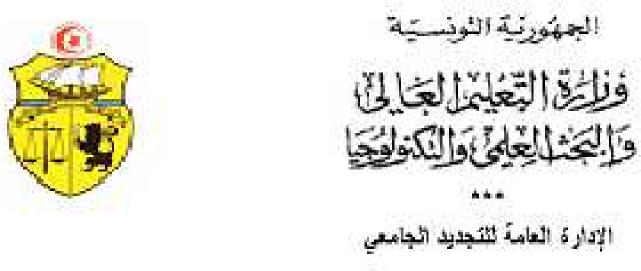 Demande de Renouvellement d'habilitation d'unMastère ProfessionnelPour la période de 2018/2019- 2019/2020- 2020/2021A soumettre à la Commission Nationale Sectorielle : Science de Gestion 1- Identification, du parcours 1-1- Rattachement du parcoursDomaine de formation	Science de GestionMention (s)	FinanceParcours (ou spécialité) (1)	Management du Risk et de l’Assurance « MARIASS »Date de démarrage de la formation	Septembre 2018Responsable pédagogique :                      Mr Naoui Kamel1-2- Objectifs de la formation (compétences, savoir-faire, connaissances)1-3- Conditions d'accès à la formation et pré requis- Nature du bac et nombre prévu d'étudiants repartis sur les années d'habilitation : - Licences LMD en Economie, en Droit, Finance, Management,...- 40 Etudiants chaque Année.- Pré requis :Economie, Finance, Droit, Gestion du Institutions Financières,...1-4- Perspectives professionnelles du parcoursAccession à des postes décisionnels au sein des institutions financières (Compagnies d’Assurance ; Banques ; Poste, etc) ; Création de Projets Professionnels Personnels (agences d’assurance, cabinets de courtage, etc)1-5- Perspectives de poursuite d'études supérieures pour les étudiants les plus distinguésTout dépendra de la création d’un diplôme de Doctorat Professionnel.1er Semestre2ème Semestre*L’étudiant choisit deux modules parmi les trois modules de l’unité d’enseignement.3ème Semestre*L’étudiant choisit deux modules parmi les trois modules de l’unité d’enseignement.4ème Semestre3- Descriptif des stages et des activités pratiques de fin d'études (objectifs, organisation, durée, lieu, activités, rapport de stage, soutenance de mémoire, valeurs en crédits, validation....) 4- Inter liaisons entre les semestres du parcours, passerelles, évaluation et progression 5- Liste des enseignants et des autres compétences participants aux activités de 
formation Listes des enseignantsListe des intervenants extérieursEquipements pédagogiques et locaux 6-1- Equipements disponibles6-1- Equipements prévusPartenariatNous avons instauré un partenariat libre avec les Sociétés d’Assurances et les cabinets de Courtage. Une telle démarche est utile pour le placement des étudiants en stage, pour l’encadrement professionnel, pour l’invitation des professionnels à animer des enseignements pratiques et, surtout, pour favoriser le recrutement des diplômés après leur réussite finaleFiche descriptive d‘une unité d‘enseignement (UE) 
et des éléments constitutifs d’une unité d’enseignement (ECUE)Intitulé de l’UE  
Droit des AssurancesNombre des crédits: 4Code UE : 1.Plan du cours :Objectifs de l’ECUE :Cet enseignement a pour objectifs d’éclairer les étudiants sur tous les aspects juridiques de l’Assurance et de clarifier les exigences légales et réglementaires du contrat d’assurance en général.De plus, cet enseignement de formation générale trace au profit de l’étudiant le cadre juridique pour la conclusion du contrat d’assurance, l’objet du contrat et de sa gestion courante entre les différents partenaires à la convention d’assurance.La deuxième partie de l’enseignement vise à doter les apprenants des connaissances juridiques nécessaires pour traiter les questions pointues inhérentes à la gestion de la prime et au contentieux qui en découle, à la question délicate de la fixation de la somme assurée ou des intérêts assurables et surtout les divers points juridiques liés au sinistre et la préservation des droits desParties et des tiers en cas d’occurrence.Une partie spéciale sera réservée aux règles pratiques des procédures applicables au contentieux en matière d’assurance.Plan de l’enseignement :Introduction générale :Préliminaires sur la prémunition contre les risquesRôles de l’assuranceEléments de l’opération d’assurance Loi des grand nombresClassification légale des assurances Principales divisions des assurancesPremière chapitre : Le contenu du contrat d’assurance* Conclusion du contrat d’assurance* Formation du contrat d’assurance* Prise d’effet du contrat* Preuve du contrat d’assurance* Modification au contrat d’assurance* Durée et cession du contrat d’assurance* Transmission du contrat d’assuranceDeuxième chapitre  : L’objet du contrat d’assurance Prise en charge du risque par l’AssureurCaractéristiques du risque assurableLimite de la garantie de l’assureurHypothèse de la perte de la chose assuréeTerritorialité des risquesDéclaration des risques assurésDéclaration des risques à la conclusion du contrat Déclaration des aggravations en cours de contratSanctions des obligations de l’assuré en matière de déclaration Hypothèse de bonne foiHypothèse de mauvaise foiIrrégularité découverte avant ou après sinistreOption de la résiliation du contratDiminution des risques et solutions légales.Conclusion de la 1ère partie : A propos de la conclusion du contrat d’assurancepar voie électronique et l’e-assurance.Troisième chapitre : La prime ou cotisation d’assuranceSection 1 : Eléments de calcul de la primePrime pure ou prime technique (tarification, somme assurée ; autres paramètres)Chargements commerciaux, fiscaux et parafiscaux. Section 2 : Le paiement de la primeL’obligation au paiement de la primeLa procédure en cas de non paiement de la prime Quatrième chapitre : L’application du contrat en cas de sinistre Section 1 : Les obligations de l’assuré en cas de sinistreL’obligation de déclaration du sinistreLa théorie de la déchéanceSection 2 : Les obligations de l’assureur en cas de sinistreNature de l’obligation de l’assureurDétermination du créancier de la prestationPreuve de la créance contre l’assureurMontant de la somme due par l’assureur Section 3 : Droits des créanciers hypothécaires ou privilégiés Section 4 : La subrogation légale contre le tiers responsableCinquième chapitre: Règles de procédure applicables au contrat d’assuranceSection 1 : Les règles de compétenceSection 2 : La prescription biennaleConclusion générale : Sur les principes généraux applicables au droit des assurances et les règles de droit spécifiques aux branches techniques................................................................................Volume horaire dédié : 42 heuresChargé du cours : Ben Jemia Taoufik.Fiche descriptive d‘une unité d‘enseignement (UE) 
et des éléments constitutifs d’une unité d’enseignement (ECUE)Intitulé de l’UE  
Economie du Risque et de l’AssuranceNombre des crédits: 4Code UE : 2.1-Objectifs de l’ECUE :L’objectif du cours et d’édifier l’étudiant sur les bases de l'économie du risque et de l’Assurance, approfondir ses connaissances des techniques de l'Assurance et le familiariser avec les nouveaux problèmes du Risque et de l'Assurance.En outre, cet enseignement permet d’analyser les effets qu’exerce l’asymétrie d’information sur le comportement des agents économiques et sur le fonctionnement des marchés d’Assurance. Nous envisageons d’analyser l’impact des imperfections d’information sur le comportement des Assureurs et des Assurés comme sur l’équilibre du marché. Trois types d’imperfection deL’information seront appréhendés : l’anti-sélection, le risque moral et la fraude à l’assurance. 2- Plan de l’enseignement :1ère partie : Micro économie du risque et de l’assuranceChapitre introductif :Principaux sujets abordés :Le risque, l'incertitude et la matrice de décision ; les Critères de décisions en univers non mesurables ; les Critères de décisions en univers mesurables ; Espérance d’utilité et Aversion au risque et accroissement de risque et dominance stochastique.Chapitre 1  : Demande d’Assurance des individusPrincipaux sujets abordés :Barème d’indemnisation optimal ; effet prix et effet revenu dans la demande d’assurance et effet d’un background risk.Références de base:Eeckhoudt L., C. Gollier et H. Schlesinger, 2005, Insurance decisions, Ch.3 in Economic and Financial Decisions under Risk, Princeton University Press.H. Schlesinger, 2000: The theory of insurance demand, Handbook of Insurance, G. Dionne (ed), Kluwer.Chapitre 2  : Demande d’Assurance des entreprisesPrincipaux sujets abordés :Pourquoi les entreprises ont-elles de l’aversion pour le risque ? Les solutions de transfert alternatif des risques : captives, catbonds et side cars.Références de base:Banks, E., 2004, Alternative Risk Transfer, Integrated Risk Managementthrough Insurance, Reinsurance and the Capital Markets, Wiley Finance Series.Doherty, N., Why is risk costly to firms? Ch.7 in Integrated Risk Management, McGraw- Hill.Chapitre 3  : Anti-sélection sur les marchés d’assurancePrincipaux sujets abordés:Equilibre des marchés d’assurance avec information cachée sur les risques, efficacité de second rang, audit et clauses de bonne foi, catégorisation des risques, le cas des tests génétiques.Références de base:Crocker, K. et A. Snow, 2000, The theory of risk classification, Handbookof Insurance, G. Dionne (ed), Kluwer.Dionne, G., N. Doherty et N. Fombaron, 2000, Adverse selection in insurance markets, Handbook of Insurance, G. Dionne (ed), Kluwer.Eeckhoudt, L., C. Gollier et H. Schlesinger, 2005, Asymmetric Information, Ch.12 in Economic and Financial Decisions under Risk, Princeton University Press.Rothschild, M et J. Stiglitz, 1976, Equilibrium in competitive insurance markets: an essay on the economics of imperfect information, Quarterly Journal of Economics, 90, 629-650.Chapitre 4  : Contrats d’Assurance avec risque moralPrincipaux sujets abordés :Barème d’indemnisation optimal en présence de risque moral, contrats dynamiques et Bonus-malus, équilibre d’un marché d’assurance avec risque moral.Références de base:Eeckhoudt L., C. Gollier et H. Schlesinger, 2005, AsymmetricInformation, Ch.12 in Economic and Financial Decisions under Risk, Princeton University Press.Shavell, S. 1987, The Economics of Accident Law, Harvard University Press, Ch. 2 et 9.Winter, R.A. 2000, Optimal insurance under moral hazard, Ch. 6 in Handbook of Insurance, G. Dionne (ed), 2000, Kluwer.Stiglitz, J 1983, Risk, incentives and insurance: the pure theory of moral 
hazard, The Geneva Papers on Risk and Insurance Theory, 8, 4-33.Chapitre 5  : Prévention des risques et AssurancePrincipaux sujets abordés:Relation entre couverture d’assurance et décision de prévention des risques ; relation avec les clauses de responsabilité ; effet des contraintes d’insolvabilité. Références de base :Eeckhoudt L., C. Gollier et H. Schlesinger, 2005, Optimal prevention,Ch.9 in Economic and Financial Decisions under Risk, Princeton University Press.Shavell, S. 1987, The Economics of Accident Law, Harvard University Press, Ch. 2 et 9.Briys, E, H. Schlesinger et J-M Schulenburg, 1990, Reliability of risk management: market insurance, self-insurance and self-protection reconsidered, The Geneva Papers on Risk and Insurance Theory, 16, 45- 59.Chiu, W.H. 2000, On the propensity to self-protect, Journal of Risk and Insurance, 67, 555- 578.Ehrlich, I et G. Becker, 1972, Market insurance , self insurance and self protection, Journal of Political Economy, 80, 623-648.Jillian, B., B. Salanié et F. Salanié, 1999, Should more risk-averse agents exert more effort? The Geneva Papers on Risk and Insurance Theory, 24, 19-28.Chapitre 6  : Fraude à l’assurancePrincipaux sujets abordés:Costly state verification et costly state falsification, audit, crédibilité des politiques antifraude, scoring, collusion avec les prestataires de services. Références de base :Picard, P. 2000, Economic Analysis of Insurance Fraud, Ch.10 inHandbook of Insurance, G. Dionne (ed), 2000, Kluwer.Bourgeon, J-M., P. Picard et J. Pouyet, 2007, Providers’affiliation, insurance and collusion, à paraître dans Journal of banking and Finance.Crocker, K.J. et J. Morgan, 1997, Is honesty the best policy? Curtailing insurance fraud through optimal incentive contracts, Journal of Political Economy, 106, 355-375.Crocker, K.J. et S. Tennyson, 2002, Insurance fraud and optimal 
settlement startegies, Journal of law and Economics, 469-507.Dionne, G, F. Giuliano et P. Picard, 2004, Optimal auditing for insurance fraud, mimeo.Fagart, M.C. et P. Picard, 1999, Optimal insurance under random auditing, The Geneva Papers on Risk and Insurance Theory, 29, 29-54.Picard, P. 1996, Auditing claims in insurance market with fraud: the credibility issue, Journal of Public Economics, 63, 27-56.Picard, P., 2000, On the design of optimal insurance policies under manipulation of audit cost », International Economic Review, 41, 1049- 1071.Townsend, R., 1979, Optimal contracts and competitive markets with 
costly state verification, Journal of Economic Theory, 21, 265-293.2ème partie : Macro économie de l’assurance.......................................Volume horaire : 42 heuresChargé du cours : ??????Fiche descriptive d‘une unité d‘enseignement (UE) 
et des éléments constitutifs d’une unité d’enseignement (ECUE)Intitulé de l’UE 
Probabilités Statistiques et analyses des donnéesNombre des crédits: 3Code UE : 3.1-Objectifs de l’ECUE :L’objectif de cet enseignement est de doter les apprenants et de les éclairer sur tous les outils techniques qui permettent l’établissement, la lecture et l’analyse adéquate des données statistiques –matière de base de l’évaluation des risques pour le domaine des assurances/réassurance, et de dominer les lois spécifiques à ces branches ainsi que les logiciels propres dédiés à ce domaine.2- Plan de l’enseignement :Chapitre 1er : Analyse en composante principale (ACP)ObjetExemple introductifMécanisme de l’analyse en composante principale :NotationChoix d’un thème actifTransformation des donnéesAnalyse du nuage des points-individus (Nuage des points- Lignes)Analyse du nuage des points-variables (Nuages des points- Colonnes)Illustration à l’aide d’un exemple :Statistiques élémentairesTransformation des données par centrage et réduction Détermination des valeurs propresDétermination des vecteurs propresCoordonnées des individusContribution absolue du point i à l’inertie de projection sur L’axe αContribution relative du point i à l’inertie de projection sur L’axe αMise en œuvre d’une ACP à l’aide du logiciel SPSS 11.0Chapitre II : Analyse factorielle des correspondances (AFC)ObjetNotationTableaux des profils-lignes et des profils-colonnesTest de Khi-deuxAutre forme de statistiquesSaisie d’un tableau de contingence sur SPSSVisualisation du tableau de contingence et test de Khi-2Formulaire d’AFC :Transformation des donnéesRecherche des valeurs propres et des vecteurs propresContributions absolues et relatives des profils-lignes et des profils-colonnesDiagramme de dispersion9- Mise en œuvre d’une AFC à l’aide de SPSS.Chapitre III : Analyse factorielle des correspondances multiples (AFCM)Cadre d’applicationTableau des données brutesTableau disjonctif complet-Erreur ! signet non défini4- Cas particulier : Analyse d’un tableau de variables binairesTableau de Burt et tablettes des profils-lignes et profils-colonnesPrincipe de l’AFCMInterprétation d’une AFCMMise en œuvre d’une AFCM à l’aide de SPSSIllustration à l’aide d’un exemple :Interprétation des axesDiagramme de dispersion des modalitésDiagramme de dispersion des individus10- Traitement de l’AFCM en tant que AFC.Chapitre IV : Méthodes de classification1- Classification ascendante hiérarchique indicée (CAHI) IntroductionAlgorithme d’une CAHIMise en œuvre à l’aide de SPSS2- Classification par affectation à des centres variablesChapitre V : Analyse discriminanteObjetIntérêt et cadre d’applicationMise en œuvre à l’aide de SPSSInterprétation des résultatsApplication à un échantillon illustratif. .......................................Volume horaire : 28 heures Chargé du cours : ???Fiche descriptive d‘une unité d‘enseignement (UE) 
et des éléments constitutifs d’une unité d’enseignement (ECUE)Nombre des crédits: 4Code UE : 3.1-Objectifs de l’ECUE :Le présent enseignement vise à édifier les apprenants sur les règles et outils propres aux mathématiques actuarielles nécessaires au calcul des primes d’assurances, à la gestion des diverses rentes entre les mains de l’Assureur ainsi que pour la gestion financière des richesses des compagnies d’assurance. Le module éclaire les étudiants sur les fondements théoriques ainsi que sur les modalités pratiques actuarielles au sein de l’entreprise.2- Plan de l’enseignement :Introduction générale :Introduction à la science actuarielle et à ses spécificités pour le secteur des AssurancesCadre légal de l’actuariat en Tunisie, entre exigences de certification actuarielle et conditions d’exercice de l’activité d’actuaireChapitre 1er : Notions fondamentales de la science actuarielle Section 1 : Valeur actuelle du capitalPrincipe fondamental de l’actualisationLa capitalisation et escompte par intérêt simple et intérêt composéApplications pratiquesSection 2 : Valeur actuelle d’une RenteDéfinition et modalités des rentes (versement unique et versementssuccessifs)La rente immédiate : Définition et formules de calculLa rente différée : Définition et formules de calculLa rente perpétuelle : Définition et formules de calculChapitre 2 : Estimations actuariellesSection 1 : Mortalité et table de mortalitéProbabilité temporaire de survie ou de décès(Définition et formule mathématique)Probabilité différée de décès (définition et formule mathématique) Relations entre probabilité de survie et de décèsL’espérance de vie (Définition et formule actuarielle) Section 2 : Fonctions actuarielles§ 1 : Facteurs d’escompte financier et viager§ 2 : Fonction de commutation élémentaire§ 3 : Valeur actuelle d’une RenteChapitre 3 : Assurances des capitaux et Assurances des rentes Section 1 : Assurances de capitaux(Définitions, notations et formules mathématiques)Assurance en cas de décès vie entière et immédiateAssurance en cas de décès temporaire et immédiateAssurance en cas de décès différée vie entièreAssurance en cas de vieAssurance mixteSection 2 : Assurance des Rentes(Définitions, notations et formules mathématiques) Assurance d’une Rente vie entière et immédiateAssurance d’une Rente temporaire et immédiate Assurance d’une Rente différée vie entièreChapitre 4 : Primes et tarification en matière d’AssuranceSection 1 : Notions de Tarifs et différents types de primesSection 2 : Calcul de prime de certaines assurances de capitauxEt de Rentes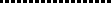 Section 3 : Réserves mathématiques (Notion et modalités de calcul) Conclusion générale : Réalités des pratiques actuarielles en Tunisie.....................................Volume horaire : 28 heuresChargé de l’enseignement : Mongi GharsellaouiFiche descriptive d‘une unité d‘enseignement (UE) 
et des éléments constitutifs d’une unité d’enseignement (ECUE)Intitulé de l’UE  
Le Risk-Management 
Ou la gestion des risques de l’entrepriseNombre des crédits: 3Code UE : 2.1-Objectifs de l’ECUE :Ce cours coule dans le moule de la nouvelle approche de la gestion des risques en général « Risk-Management » : il développe cette technique spécifique à tout type d’entreprise qu’elle soit industrielle, commerciale, de services et même pour les institutions financières dans leur diversité, comme les banques ou les compagnies d’assurances.Ce cours se fonde principalement sur le bilan de l’entreprise à partir duquel toute une lecture des risques sera effectuée.L’objectif ultime de cet enseignement consiste à mettre en œuvre toute une stratégie de veille du risque.2- Plan de l’enseignement :Chapitre I : Présentation détaillée et clinique du bilan de l’entreprise industrielle et commerciale à partir du nouveau plan comptable tunisien :Commentaire du bilan financier et du bilan social.Chapitre II : Analyse clinique approfondie des risques inhérents àchaque « item » du bilan au niveau de l’actif et au niveau du passif (identification des risques apparents et cachés du bilan). Cette analyse couvre aussi bien le bilan comptable (financier) que le bilan social de l’entreprise.Chapitre III : Analyse des risques selon le comportement du manager des risques (Aversion aux risques d’une manière relative ou absolue)Distinction entre risques classiques physiques et les risques financiers et de partenaires (Stockholders)    Chapitre IV : Les techniques de management des risquesLa préventionLe transfert juridique des risquesL’auto assuranceFranchises et découverts obligatoiresLes solutions assuranciellesChapitre V : Présentation et analyse des différentes techniques de couverture des risques :Les solutions d’assurance classiqueL’Assurance des marchés.Chapitre VI : L’approche des risques de l’entreprise sous forme de portefeuilleLa mutualisation des risquesLa diversification des risquesL’optimisation de la couverture des risques (modélisation d’optimisation pour une meilleure rétention et transfert par la cession des risques –Approche A.L.M : Asset liability management)Une lecture Actif/Passif pour une meilleure gestion du risque global de l’entreprise.....................................Volume horaire : 28 heuresChargé du cours : ????Fiche descriptive d‘une unité d‘enseignement (UE) 
et des éléments constitutifs d’une unité d’enseignement (ECUE)Intitulé de l’UE  
La RéassuranceNombre des crédits: 3Code UE : 4.1-Objectifs de l’ECUE :La réassurance est une véritable profession. Un métier qui permet à son détenteur d’établir des stratégies de couverture optimale en matière de rétention et de cession. L’analyse des différentes techniques de réassurance permet à l’apprenant de dominer la globalité du système de couverture dans l’espace et à travers les différents marchés de réassurance. La connaissance des techniques de souscription et de négociation au niveau international permet à l’étudiant d’avoir une vision internationale de la mutualité et de la diversification des risques. L’approche des risques catastrophiques, suite à l’aggravation des risques en général, constitue une partie non négligeable du programme mis au point. De même, l’approche des marchés de capitaux pour la réassurance explique fort bien les nouvelles techniques de transfert alternatif des risques.2- Plan de l’enseignement :Introduction : Définition de la Réassurance et du système de mutualité des risques et diversification dans l’espace et dans le temps. Forme, nature et caractères de La Réassurance.Chapitre I : La réassurance proportionnellePrincipes, définitions et modélisationsLes traités en quote-part (ou en participation)Les traités en excédent de pleins ou de sommesLes traités facultatifs obligatoires (Les Fac-ob)Analyse de cas pratiquesChapitre II : La Réassurance non proportionnellePrincipes, définitions et modélisationsLes traités de réassurance en excédent de sinistres (Excess of Loss)Les traités de réassurance en excédent de pertes (Stop Loss)Analyse de cas pratiques.Chapitre III : Optimisation du portefeuille de réassurance et stratégies de rétention et de cessionLes modèles d’optimisationL’application aux contrats de RéassuranceL’approche portefeuilleChapitre IV : L’aggravation des risques et l’approche de transfert alternatif des risquesL’aggravation des risques physiques, naturels et technologiquesLa problématique de la capacité d’Assurance et de RéassuranceLa nouvelle approche du transfert alternatif des risques    Chapitre V : Le rôle des marchés des capitaux et des nouveaux produits de                          couverture en matière d’assurance et de réassuranceLes Cat bondsLes SwapsLes produits dérivesConclusion = Perspectives de la Réassurance................................................... Volume horaire : 28 heuresChargé du cours : Chichti Jameleddine.Fiche descriptive d‘une unité d‘enseignement (UE) 
et des éléments constitutifs d’une unité d’enseignement (ECUE)Intitulé de l’UE  
Management commercial 
De l’Assurance et de l’intermédiationNombre des crédits: 2Code UE : 41-Objectifs de l’ECUE :Le secteur des Assurances constitue un ensemble loin d’être négligeable dans le paradigme de l’intermédiation financière. En effet, comme le secteur bancaire, celui de l’Assurance est considéré comme un secteur d’intermédiation par excellence, faisant le lien entre les agents économiques pour leurs différents besoins de couverture et de sécurité d’une part, et leur besoins de financement et de placement d’autre part. Comme la banque, l’Assurance transforme les titres de premier ordre en titres de second ordre et permet de préserver la richesse créée par les banquiers à travers les crédits octroyés aux particuliers et entreprises. Comme la banque, l’Assurance fait face à un réseau de distribution qui subit des transformations et des restructurations suite aux nouvelles techniques de communications et d’informations. Etudier de près les aspects d’intermédiation et de management du réseau commercial d’un type d’activité bien particulier constitue l’objet principal de ce cours.2- Plan du cours :Introduction : Le rôle d’intermédiation du secteur des assurances dans le système économique et financierChapitre I : L’intermédiation financière de l’Assureur : Définitions et caractéristiquesChapitre II : Les réseaux de distribution de l’Assurance : Caractéristiques et attributionsLes agents généraux d’AssuranceLes courtiers d’AssuranceLa BancassuranceLa Poste-assuranceL’E-assuranceChapitre III : Le passage de l’intermédiation classique à l’intermédiation 
moderne en matière commerciale et les contraintes/objectifs des différents distributeursLes nouveaux rôles joués par les différents distributeurs face à la concurrence (Approche comparative et critiques)Chapitre IV : Approche « managériale » et efficience commerciale des nouvelles stratégies Marketing de l’AssuranceChapitre V : Les nouvelles techniques du marketing de services électroniques :Les nouveaux systèmes d’information et de communication dans les différents services de conseils, de tarification et d’assurance (e-marketing).Conclusion........................................... Volume horaire : 28 heuresChargé du cours : Chichti Jameleddine.Fiche descriptive d‘une unité d‘enseignement (UE) 
et des éléments constitutifs d’une unité d’enseignement (ECUE)Intitulé de l’UE  
Marketing et force de vente en AssuranceNombre des crédits:2Code UE : 51-Objectifs de l’ECUE :L’objectif poursuivi à travers cet enseignement à la fois de formation générale et d’application pratique  est de doter les étudiants d’un apport conceptuel et d’une formation pratique à la matière enseignée, tout en préparant l’apprenant à affronter des situations professionnelles réelles susceptibles d’occurer dans l’environnement "Assurance".De plus, il s’agit de fournir aux étudiants les outils logiques et pratiques nécessaires pour procéder à des travaux de recherche sur ce domaine de Marketing dans l’assurance, ainsi que de la méthodologie idoine à suivre pour préparer leurs mémoires et autres rapports de stages demandés à l’issue de l’enseignement, s’agissant d’une matière transversale à toutes les branches étudiées.2- Programme de l’enseignement :Généralités introductives :Définition et objectifs du MarketingSpécificités du Marketing d’AssuranceImportance et particularités du Marketing pour l’assurance et domaines assimilés (Bancassurance ; micro assurance ; Assurance islamique Takaful)Chapitre 1er : La connaissance du marché§ 1ère -Analyse du marché A/ Le concept de marchéB/ Le Macro-Environnement du marchéStructure concurrentielle du marchéStructure institutionnelle du marchéL’environnement technologiqueL’environnement légalL’environnement démographique, économique et socialL’environnement culturelC/ Le Micro-Environnement du marché : le consommateur§ 2ème- Le comportement du consommateur/preneur d’assurance :A/ Les facteurs explicatifs de l’achat o Facteurs micro-culturelo Facteurs individuelsB/ Le processus d’achat§ 3ème -Recueil d’informations sur le marché Les informations secondairesLes informations par sondageLes enquêtes qualitatives§ 4ème -La segmentation du marché Objet et définitionLes critères de segmentationSegmentation et positionnement Conclusion : Sur l’étude du marché et transition vers les politiques et stratégies duMarketing.Chapitre 2ème : Les politiques du Marketing et leur application au domaine élargi des Assurances§ 1ère -La politique du produit appliquée aux assurances Le produit d’assurance et ses spécificitésLe cycle de vie des produits d’assurancesLes produits nouveaux et la stratégie MarketingLes produits mûrs et la stratégie Marketing§ 2ème -La politique du prix  (coût de l’assurance)Importance de la politique de prix (coût de l’assurance)Les contraintesLes méthodes de fixation du prixStratégies et tactiques de prix§ 3ème -La politique de communication dans le domaine des assurances La publicité en assuranceLa promotion des ventes et particularités au domaine des assurancesLe merchandising du producteurLes relations publiquesLe mix de la communication§ 4ème - La politique de la Force de Vente dans les assurances Le rôle de la Force de Vente en assuranceComposition de la Force de Vente : différents types de vendeursL’organisation de la Force de VenteRecrutement et formation de la Force de Vente et contraintes y reliéesLe contrôle et la rémunération de la Force de Vente § 5ème -La politique de distribution en assurance La distribution et les méthodes de vente en assurance (vente directe et vente à travers les intermédiaires d’assurances)La politique de distribution : choix des producteurs et logistique commercialeLa politique de distribution du détaillant/vendeur en assuranceLes conflits entre producteurs et distributeurs attitrésLe Marketing direct on la vente électroniqueConclusion : Le Marketing des services ; le Marketing des services financiers ; le Marketing de l’Assurance ; le Marketing des activités connexes à l’assurance = Vers la globalisation des services offerts..........................................Volume horaire = 28heures Chargé de l’enseignement =  Jézia Ben HamzaFiche descriptive d‘une unité d‘enseignement (UE) 
et des éléments constitutifs d’une unité d’enseignement (ECUE)Nombre des crédits: 4Code UE : 1.Plan du cours : 1-Objectifs de l’ECUE :Le présent enseignement de formation générale vise à doter les apprenants des connaissances nécessaires quant au cadre juridique global des activités des assurances sur le marché tunisien, notamment au niveau des divers opérateurs et des exigences légales pour l’exercice de cette activité financière spéciale.L’étude et l’analyse de cette réglementation visent non seulement les entreprises d’assurances dans leur diversité, mais aussi tous les divers corpsd’intermédiation qui animent le marché des assurances ainsi que les exigences légales et pratiques qui leur sont imposées.2- Plan de l’enseignement :Introduction générale : A propos de la réglementation sur l’industrie des 
Assurances en TunisieTitre 1er : Le cadre de l’activité de l’Assurance en TunisieLes formes juridiques autoriséesDispositions communes à toutes entreprises d’assurancesSection 1 : Les sociétés anonymes d’assurancesSection 2 : Les sociétés à forme mutuelleSection 3 : La mutualité agricoleConclusion : A propos des entreprises étrangères exerçant dans le marché Tunisien des assurancesTitre 2 : Le contrôle de l’Etat sur les entreprises d’assurancesSection 1 : Finalité, objet, outils et mécanisme du contrôle des entreprises D’assurancesSection 2 : L’agrément pour l’activité d’assuranceSection 3 : Le contrôle de la solvabilité des entreprises d’AssuranceSection 5 : Liquidation, fusion et transfert de portefeuille d’entreprises D’assurancesTitre 3 : La sécurisation des preneurs et bénéficiaires d’assurances 
Section 1 : Les mécanismes généraux de protection des assurésSection 2 : Le fonds de garantie des AssurésTitre 4 : L’encadrement règlementaire de l’activité des intermédiaires en AssuranceSection 1 : Détermination des intermédiaires en AssuranceSection 2 : Conditions d’habilitation exigées pour la présentation des Opérations d’assurancesSection 3 : Règles relatives aux activités des intermédiairesConclusion : A propos des nouvelles formes d’intermédiation en Assurance          Et des contrôles combinés avec les autres corps de contrôleurs de l’Etat...................................................Volume horaire dédié : 28heuresChargé du cours : Kharrat Lotfi.Fiche descriptive d‘une unité d‘enseignement (UE) 
et des éléments constitutifs d’une unité d’enseignement (ECUE)Intitulé de l’UE  
Droit de la sécurité socialeNombre des crédits: 3Code UE : 1.1-Objectifs de l’ECUE :Cet enseignement a pour objectifs d’éclairer les étudiants sur tous les aspects juridiques, techniques et pratiques de la protection sociale en général et au sein de l’entreprise –dans ses différentes composantes (Sécurité sociale et assurance maladie).De plus, ce module édifie les apprenants sur les spécificités de l’assurance santé –en tant que mécanisme multirisque essentiel, et de les édifier sur les diverses modalités de conclusion des conventions ainsi que sur la diversité des couvertures octroyées dans le cadre de cette garantie compréhensive et de sa mise en œuvre pratique.2- Plan de l’enseignement :Introduction générale : Généralités sur la protection sociale en Tunisie dans ses aspects légaux et conventionnels1ère partie : Le Droit de la sécurité sociale (Assurances sociales)Chapitre 1er : Généralités sur la sécurité socialeHistorique de la sécurité socialeOrganisation de la sécurité sociale en TunisieChapitre 2ème : Prestations légales de la sécurité socialeSection 1 = L’assurance contre les accidents de travail et des Maladies professionnellesSection 2 = L’assurance Maladie-Maternité et la réforme CNAMSection 3 = L’assurance vieillesse, invalidité et décès(Pensions et survivants)Section 4 = Le Capital-DécèsSection 5 = Les prestations familialesChapitre 3ème : Intervention de la sécurité sociale dans les Domaines économiques et sociauxL’aide au logementL’aide aux handicapésLa contribution au programme des risques professionnelsLa contribution au développement des services de la santéL’aide à la promotion de l’emploiContribution de la sécurité sociale aux programmes de lutte contre la pauvretéL’action au profit de la familleLa protection des travailleurs licenciés pour des raisons économiquesChapitre 4ème : La coopération internationale dans le domaine de La sécurité sociale(Ou l’analyse des conventions bilatérales de sécurité sociale)Conclusion : La collaboration entre les institutions de sécurité sociale et Le secteur des Assurances.……………………………………………………………………………………Volume horaire dédié = 28 heures.Chargé du cours = Jemmali Samir.Fiche descriptive d‘une unité d‘enseignement (UE) 
et des éléments constitutifs d’une unité d’enseignement (ECUE)Intitulé de l’UE  
Econométrie appliquée aux AssurancesNombre des crédits: 3Code UE : 2.1-Objectifs de l’ECUE :Cet enseignement a pour objectifs d’éclairer les étudiants sur tous les aspects Théoriques et techniques de l’économétrie appliquée au domaine de l’Assurance, et de démontrer l’utilité pratique de l’application des modèles économétriques aux divers domaines concernés par l’Assurance, la réassurance, la bancassurance, la micro assurance et l’assurance islamique Takaful.2. Plan de l’enseignement :Introduction : Généralités sur l’économétrie et l’utilité de son application auDomaine de l’Assurance et de la BancassuranceChapitre I : Modèles de régression pour données non normalesIl s’agit des modèles linéaires généralisés permettant de modéliser des situations plus variées que ne le permet le modèle linéaire classique. En effet, il y a des nombreuses situations où la régression linéaire ne s’applique pas en sciences actuarielles. Exemple : Fréquences des sinistres ou occurrence des sinistres. Chapitre II : Applications de modèles de comptage en AssuranceSont adaptés lorsque la variable de risque mesure le nombre des sinistres survenus durant une période donnée.Chapitre III : Econométrie des variables qualitativesLa variable endogène est catégorielle, par exemple, égale à 1 si le nombre des sinistres est inférieur à 1, égale à 2 lorsqu’il est égal à 2 ou 3, etc	 
Chapitre IV : Econométrie des données de PanelPour construire leurs tarifs, les actuaires utilisent souvent plusieurs années d’observation, afin d’étaler la base des données et éviter d’accorder trop d’importance à des évènements relatifs à une année particulière........................................Bibliographie  Arthur Charpentier (2004), « Mathématiques de l’Assurance Non-Vie -Concepts fondamentaux de théorie du risque », Editions : Economica. Christian Gourieroux, « Econométrie des variables qualitatives ». Sevestre P. (2003), « Econométrie des Données de Panel ». Editions Dunod. Thomas A. (2000), « Econométrie des Variables Qualitatives ». Editions Dunod.....................................Volume horaire : 28 heures Chargé du cours : ?????Fiche descriptive d‘une unité d‘enseignement (UE)et des éléments constitutifs d’une unité d’enseignement (ECUE)Intitulé de l’UE  
Comptabilité et fiscalité des AssurancesNombre des crédits: 4Code UE : 2Comptabilité et fiscalité des Assurances1-Objectifs de l’ECUE :Le présent enseignement vise à doter les étudiants des connaissances nécessaires théoriques et pratiques pour appréhender les méandres et spécificités de la comptabilité applicable aux entreprises d’assurance et de réassurance, ainsi qu’à celle des divers autres intermédiaires opérant sur le secteur des assurances. Ce module composé est complété par une partie traitant de la Fiscalité du secteur des Assurances avec toutes ses spécificités concernant les intervenants dans l’activité d’assurance, l’assiette des divers impôts, la taxe unique d’assurance et ses diverses utilisations en tant que levier fiscal, les multiples exonérations édictées et leurs fondements, ainsi que les taxes parafiscales usitées pour le secteur des Assurances.2- Plan de l’enseignement :1ère partie : Comptabilité des assurancesChapitre I- Présentation des états comptables et financiers des entreprises d’assurances/réassurancesGénéralités introductives sur la comptabilité en général et sur laComptabilité des Assurances en particulierSystèmes comptables et particularités de l’activité des assurancesCadre juridique et règlementaire régissant l’activité d’assurance/réassuranceAnalyse des états financiers et comptablesChapitre II- Organisation comptable des entreprises d’assurances et de                        RéassurancesGénéralités sur l’organisation comptable et les normes comptables (NCT) Le contrôle interne dans les entreprises d’assurances/réassurances Schémas d’organisation comptableChapitre III- La comptabilisation des revenus dans les entreprises d’assurances/réassuranceGénéralités et définitionsNotions principales inhérentes à la comptabilité des assurances (primes- Frais d’acquisition 	)Règles de prise en compte et d’évaluation des primes –revenus (en assurances de dommages et en assurances de personnes)Chapitre IV- Règles de comptabilisation et de présentation des placementsfinanciers dans les entreprises d’assurances/réassurancesRègles de prise en compte : classification des placements et coûts d’entréeEvaluation des placements en date d’arrêté et provisions y reliées Analyse et évaluation des dispositions de l’arrêté ministériel du 27/02/2001 tel que modifiéChapitre V- Les provisions techniques et comptabilité d’assuranceLes provisions techniques en assurances de dommagesLes provisions techniques en assurances de personnes (assurance-vie, assurance en cas de décès et assurance contre les accidents corporels)Conclusion de la 1ère partie : Normes internationales de solvabilité financière et assurances (Normes IAS/IFRS ; Directives sur les entreprises d’assurances de Solvabilité I et Solvabilité II).2ème partie : La fiscalité des assurancesGénéralités introductives sur l’Importance de la fiscalité dans le secteur desAssurances et multiplicité de son rôle Chapitre 1er : La fiscalité et les intervenants à l’AssuranceSection 1 : Généralités régissant l’impôtSection 2 : Les intervenants à l’acte d’assurance et la fiscalité Chapitre 2 : Fiscalité de l’entreprise d’assuranceSection 1 : Détermination du bénéfice imposable de l’entreprise d’assurance Section 2 : Impôt sur les sociétés et l’impôt sur le revenu des valeurs Chapitre 3 : La taxe unique d’assuranceSection 1 : Champ d’application de la taxe unique d’assurance Section 2 : Assiette de la taxe unique d’assurance et tarifs applicables Section 3 : Fait générateur, paiement et liquidation de la taxeSection 4 : Mesures destinées à assurer le paiement de la taxe Section 5 : Prescription et restitutions.Chapitre 4 : Les taxes parafiscalesEtat des lieuxFondementsTarifs des taxes parafiscalesModalités de liquidationChapitre 5 : Le régime spécial de la fiscalité de l’Assurance vieLe système d’encouragement par l’exonérationPrimes d’assurance groupe et exonérationsApplications pratiques, conditions et sanctionsChapitre 6 : Droit de timbre et d’enregistrement et Assurance Droits de timbre et d’enregistrement et documents Contractuels d’AssuranceDroits de timbre et d’enregistrement et décisions judiciairesConclusion générale :  Analyse de la pression fiscale sur le secteur des Assurances...............................................Volume horaire : 42 heuresChargé(s) de cours : Houda HamdiNéji TouihriFiche descriptive d‘une unité d‘enseignement (UE) 
et des éléments constitutifs d’une unité d’enseignement (ECUE)Intitulé de l’UE  
Assurances durables : 
Bancassurance ; micro assurance et assurance islamique TakafulNombre des crédits: 3Code UE : 3.1-Objectifs de l’ECUE :Cet enseignement de formation générale a pour objectifs d’éclairer les étudiants sur les nouvelles configurations de l’industrie des assurances nommées "assurances durables ou alternatives" et rassemblant des paradigmes innovants comme la bancassurance, la micro assurance et l’assurance islamique Takaful. Le module embrasse ainsi tous les aspects juridiques, pratiques et commerciaux de ces innovations telles qu’appliquées dans le marché des Assurances en clarifiant leurs spécificités ainsi que les intérêts en présence.Le présent enseignement édifie également les apprenants sur les diverses modalités pratiques des plans de bancassurance/micro assurance et assurance Takaful, avec une analyse de l’offre des produits dédiés avec leurs spécificités et les techniques de leur commercialisation, ainsi que sur les facettes du contrôle de ces nouveaux concepts activité innovants par les pouvoirs publics.2. Plan de l’enseignement :Généralités introductives sur les Assurances durables ou alternatives1ère partie = Le paradigme de BancassuranceThème n°1 : Particularités de la Bancassurance Tunisienne Définition de la Bancassurance, origines et historiqueLa construction de la Bancassurance et son historique L’expérience tunisienne avant l’an 2002Les divers modèles de Bancassurance :Entre Bancassurance-production, Bancassurance-structurelle et Bancassurance-distribution.Le choix Tunisien élaboré par la loi n°2002-37 du 1er avril 2002 :Bancassurance-Distribution à étendue limitéeRéalités statistiques et interprétation.Thème n°2 : Les produits bancassurables ou l’analyse de l’offre Sur le marché (1ère partie)Produits de bancassurance entre satisfaction des besoins et Nécessité de conciliation en présenceDistribution des produits bancassurables et réponse aux exigences réglementairesL’éclairage du droit bancaire (Règle de connexité et règle D’extra-Bancarité)L’éclairage du droit des Assurances :Entre Bancassurance-distribution régie par la loi n°2002-37 et Bancassurance-crédit couverte par les conventions de l’article 43 du Code des assurances.Thème n°3 : Les produits Bancassurables (2ème partie)Caractéristiques propres aux produits de BancassuranceLe champ idoine de développement du paradigme de BancassuranceThème n°4 : L’analyse de l’offre des produits de Bancassurance Genèse historique avant l’avènement de la loi 2002-37                  Illustration réelle des produits offerts sur le marché(Bancassurance et Poste-Assurance)Analyse de l’offre existante sur le marché tunisien Thème n°5 : L’élargissement de l’offre de Bancassurance(Les produits plausibles éligibles à la Bancassurance et réalité du marché)	L’exploitation des créneaux ouverts à la Bancassurance : assurance Assistance ; Assurances financières ; Assurance agricole ; Assurance-vie.L’ouverture de La Bancassurance vers les assurances de dommages Thème n°6 : Les assurances liées aux créditsOu la confusion tolérée entre Bancassurance-crédit et BancassurancedistributionL’évaluation des formules de couverture offertes sous forme individuelle classique, et l’offre collective selon l’article 43 du Code des assurancesDérapages et pratiques anticoncurrentielles observéesThème n°7 : La mise en place d’un programme pratique de BancassuranceConception d’un programme pratique de Bancassurance (entre Front-office et Back-office et distribution des rôles)Les outils de contrôle de la production et de la gestionProblématiques de la gestion des sinistres liés aux produits de la Bancassurance et image de marque de la BanqueL’externalisation de la gestion de la Bancassurance et rôle des courtiers en assurancesEvaluation des modèles usités sur le marchéThème n°8 : Le contrôle de La BancassuranceLes divers modèles de contrôle de Bancassurance adoptés sur les marchés internationauxAnalyse du modèle Tunisien =La coopération entre La Banque centrale de Tunisie (BCT), et Le Comité général des Assurances (CGA) ; La surveillance du Conseil du Marché Financier (CMF) et du conseil de la concurrence.L’efficience pratique du contrôle de La Bancassurance : Réalités observéesThème n°9 : De la commercialisation des produits bancassurablesL’élaboration d’une politique de marketing propre aux produits de la Bancassurance et nécessité de son insertion dans la politique générale de la BanqueArgumentaires de vente et produits de Bancassurance (Ateliers pratiques) Conclusion : Perspectives de la Bancassurance et La Poste-Assurance.2ème partie : La micro assurance et l’expérience sur le marché tunisien Thème n°1 = Présentation et définition du concept de micro assuranceDéfinition du paradigme comme composante de la microfinanceHistorique de la micro assuranceMissions et fonctions de la micro assuranceThème n°2 = Modèle de la micro assuranceLes modèles usités de par le mondeLe schéma adopté par le législateur tunisien : entre Micro assurance crédit et micro assurance distributionThème n°3= Les produits de la micro assuranceComposantes et principes d’un produit de micro assurancePanoplie des produits proposés : Une scopie du marché tunisien Thème n°4 = Les acteurs de la micro assuranceLes banques ; les assureurs, les IMF .....Thème n°5 = Le contrôle de l’Etat sur la micro finance et la microassuranceLa mise en place d’instance de contrôle et de supervisionLa coordination inéluctable entre instances de contrôlePortée et objectifs du contrôle de la micro assuranceConclusion : La récence de l’expérience tunisienne et portée du paradigme3ème partie : L’assurance islamique TakafulGénéralités introductives sur la finance islamique comme réponse aux soubresauts économiques et à la succession des crises financièresThème n°1 = Principes fondamentaux applicables à la finance islamique et prévalant à l’assurance TakafulLa genèse de l’assurance islamiqueLa doctrine islamique face au concept d’assurance : l’opposition des diverses écolesLa position des jurisconsultes contemporains face à ce nouveau concept : Quant à l’assurance dommages aux biens et quant à l’assurance vie dans ses divers aspectsThème n°2 = Les modalités pratiques de l’assurance islamique TakafulLa qualification du contrat d’assurance islamique TakafulLes modèles opérationnels du Takaful :Comparaison entre système d’assurance conventionnel et système coopératif mutualisteComparaison entre système coopératif et le TakafulLes divers modèles usités = le modèle Wakala ; le modèle Mudharaba ; le modèle hybride et le modèle Wakf.C- Les exigences transversales imparables pour le modèle Takaful =Séparation entre fonds des actionnaires et fonds des participantsLa participation aux bénéfices et aux pertesLa Shariaâ Board ou la supervision éthiqueLa gestion financière des placement conformément à l’éthique islamique et selon les normes islamiques standard de l’AAOIFI pour l’assuranceThème n°3 = Les produits de l’assurance TakafulLes produits de General Takaful en couverture des biens selon les modèles Wakala ou MudharabaLes produits de Family Takaful en couverture des personnes selon les modèles Wakala ou MudharabaLes produits de Banca-TakafulAssurances liées aux transactions bancaires islamiquesAssurances distribuées par les guichets de la poste4- Les produits de micro TakafulThème n°4 = Réalités actuelles de l’assurance islamique et perspectives                        futuresA- Cartographie des expériences Takaful entreprises de par le mondeLa réalité dans les pays arabes et le golfe arabiqueLe Takaful en Asie et en extrême orientLes expériences d’assurance islamique en Afrique et notamment en Afrique du nord, en Egypte et au SoudanLes marchés européens de l’assurance et le débordement de l’assurance islamiqueB- L’émergence de l’assurance islamique et les organismes internationaux s’attachant à sa promotionThème n°5 = L’assurance islamique Takaful en TunisieEntre une pratique naissante et un encadrement balbutiant1°- Etalage de la réalité actuelle de l’assurance Takaful sur le marché et l’avènement des compagnies d’assurance islamique spécialisées2°- Analyse du modèle Takaful projeté à travers le projet de loi tunisienne sur l’assurance islamique du 16/01/2013, devant l’assemblée nationale constituante, ainsi que le projet du 17/12/2012 sur les Sukuks islamiques.3°- Perspectives de l’assurance islamique en Tunisie : Enjeux et limitesConclusion générale : Sur les assurances durables et alternatives............................................Volume horaire : 28heuresChargé de l’enseignement : Ben Jemia Taoufik.Fiche descriptive d‘une unité d‘enseignement (UE) 
et des éléments constitutifs d’une unité d’enseignement (ECUE)Intitulé de l’UE  
Anglais des AssurancesNombre des crédits: 3Code UE : 3.1-Objectifs de l’ECUE :Cet enseignement transversal a pour objectif de pourvoir les étudiants de la terminologie spécifique applicable dans l’Anglais des assurances et de les habituer à la manipulation de la langue et des termes techniques propres à l’assurance dans les écrits et dans la communication.L’enseignement est conçu comme le complément naturel des modules traitant des branches techniques, afin de former les apprenants à des matières utilisant communément la langue anglaise comme la réassurance, l’assurance crédit à l’exportation et les divers modules englobant des formations d’économie et de gestion.2. Plan de l’enseignement :Thème n°1: Welcoming and directing customers Thème n°2: Insurance policy underwritingThème n°3: Dealing with accidents and complaints Thème n°4: International aspects of insurance Thème n°5: The financial market and insurance Thème n°6: Banking loans and insuranceTheme n°7: Investment guarantees and insurance Thème n°8: Exchange currencies and insurance Thème n°9: Credit cards and insuranceThème n°10: Managing current transactions and claimsConclusion: Analysis of glossary of technical terms: Life insurance;Car Insurance and Marine Insurance.Volume horaire : 28 heuresChargé du cours : Mhammedi FayçalFiche descriptive d‘une unité d‘enseignement (UE) 
et des éléments constitutifs d’une unité d’enseignement (ECUE)Intitulé de l’UE  
Assurances FinancièresNombre des crédits: 2Code UE : 51-Objectifs de l’ECUE :Ce cours met en évidence les fondements théoriques de l’Assurance se basant non pas sur les piliers d’actuariat, de statistiques ou de droit des Assurances, mais plutôt sur un pilier longuement ignoré par la théorie -à savoir celui de la lecture optionnelle du contrat d’assurance.Une lecture dont la théorie de la finance moderne a fait son cheval de bataille (option theory). En effet, tous les contrats d’assurance sont considérés comme des contrats « put » dont l’Assuré est acheteur et l’Assureur est vendeur. Cette même lecture peut se faire aussi entre l’Assureur et le Réassureur. Maîtriser ces approches théoriques, les mécanismes et les stratégies qui en découlent dans un nouveau paradigme de marchés de capitaux est l’objet principal et ultime de ce cours.2- Plan de l’enseignement :Chapitre 1er : Approche historique du paradigme de l’Assurance (Le droit ; lacoutume ; La loi des grands nombres ; la mutualité des risques ;la théorie des jeux ; les statistiques ; l’actuariat	). 
Chapitre 2 : La lecture optionnelle du contrat d’assurance (Option theory)Le point de vue de l’AssuréLe point de vue de l’AssureurChapitre 3 : La théorie des options et stratégiesLe putLe callLes différentes approches et les stratégies optionnelles Les straddleLes strangleLes butterflyLes stratégies mixtesChapitre 4 : Les simulations optionnelles et les traités de réassurance Le Stop loss et l’Excess of loss.Chapitre 5: Les nouveaux paradigmes du Call et du Put pour les Assurances financières: Apport de capitaux et des produits et marchés dérivés.................................................Volume horaire : 28 heuresChargé du cours : Chichti Jameleddine.Fiche descriptive d‘une unité d‘enseignement (UE)et des éléments constitutifs d’une unité d’enseignement (ECUE)Intitulé de l’UE  
Assurance crédit interne et à l’exportationNombre des crédits: 2Code UE : 5.1-Objectifs de l’ECUE :Le présent enseignement vise à doter les étudiants de toutes les connaissances théoriques et pratiques particulières liées aux mécanismes de l’assurance crédit sur le marché interne et à l’exportation ainsi que sur les spécificités liées aux mécanismes de Réassurance de ces risques à travers les couvertures publiques apportées par les divers fonds spéciaux appelés à soutenir et promouvoir l’exportation.2. Plan de l’enseignement :Introduction générale : Généralités sur les Assurances financières ; Historique de l’assurance crédit dans le monde et sur le marché Tunisien et éclairages statistiques.Chapitre 1er : L’assurance crédit interne ou l’assurance insolvabilité desCrédits commerciauxSection 1 : Proposition d’assurance et conclusion du contrat Section 2 : Les risques assurés en Assurance crédit interne Section 3 : La prime en matière d’assurance crédit interne Section 4 : Le règlement du sinistre en assurance crédit interne Chapitre 2ème : L’Assurance-cautionSection 1 : Généralités sur l’Assurance-cautionSection 2 : Assurance-caution et Assurance crédit Section 3 : Nature juridique de l’opérationSection 4 : Différents types de cautions et Assurance-caution Section 5 : Les Assurances des cautionsChapitre 3ème : L’Assurance crédit à l’exportationSection 1 : Généralités sur l’assurance crédit à l’exportationSection 2 : L’institution du système d’Assurance crédit à l’exportation Section 3 : Analyse du mécanisme d’Assurance crédit à l’exportationSection 4 : Le coût de la garantie : La prime en Assurance crédit à l’exportation Section 5 : Le système d’indemnisation en Assurance crédit à l’exportation Section 6 : La Réassurance du risque crédit à l’exportationConclusion  : sur la gestion des risques et mesure des performances.Chapitre 4ème : La garantie du financement des exportations avant expédition Le fonds de garantie du financement avant exportation(FGFEAE)Institution et objet du fonds de garantie (FGFEAE)Les principes généraux présidant au système de garantie Le fonctionnement du mécanisme du fonds de garantieAppréciations sur l’efficience du fonds de garantie (FGFEAE)Conclusion générale : Assurance crédit à l’exportation et structures d’appui à                                         l’export................................................... Volume horaire : 28 heuresChargé(s) du cours : Chichti JameleddineFiche descriptive d‘une unité d‘enseignement (UE) 
et des éléments constitutifs d’une unité d’enseignement (ECUE)Intitulé de l’UE  
Assurances des Risques AgricolesNombre des crédits: 2Code UE : 5.1-Objectifs de l’ECUE :Le présent enseignement vise à doter les étudiants de toutes les connaissances théoriques et pratiques propres au vaste domaine des assurances des risques agricoles dans leur diversité, et leur permettre d’appréhender toutes les particularités propres aux pratiques assurancielles à travers l’analyse des risques, la configuration des couvertures offertes, la tarification et la gestion des sinistres en cas d’occurrence.2. Plan de l’enseignement :Introduction générale : Généralités sur l’Assurances des Risque s agricoles  Définition de l’assurance des risques agricoles Historique et évolution de l’assurance agricole Cadre légal de l’assurance agricole et successionDes réformesEclairages statistiquesChapitre 1er: La gestion des risques en milieu ruralActeurs du monde agricole, preneurs d’assuranceContenance des risques agricoles exposés aux aléasPanorama des risques agricolesPrévention en matière des risques agricolesChapitre 2 : L’assurance contre la grêleSection 1 : Evènements assurés et couverture contre la grêle Section 2 : Prime et tarification en assurance contre la grêle Section 3 : Sinistre et règlement en assurance contre la grêleChapitre 3 : L’assurance contre la mortalité des animauxSection 1 : Objet et étendue de la garantie configurée selon le typeDes animaux en couvertureSection 2 : Conditions de souscription de l’assurance Section 3 : Prime et tarificationSection 4 : Sinistre et règlement en assurance contre la mortalité Des animaux.Chapitre 4 : L’assurance contre l’incendie des risques agricoles Section 1 : Objet et étendue de la garantie en assurance contre L’incendie des risques agricolesSection 2 : Obligations de l’assuré en cours de contratSection 3 : Prime et tarification du risqueSection 4 : Sinistre et règlement en assurance incendie des risques AgricolesChapitre 5 : L’assurance de la responsabilité civile agricole Section 1 : L’assurance de la responsabilité civile liée à L’exploitation agricoleEtendue de la garantie d’assurancePrime et tarification des risquesGestion des sinistresSection 2 : L’assurance de responsabilité civile des engins agricoles,                                liée à la circulation Assurance de responsabilité civile des propriétaires des Véhicules sans moteur et des voitures atteléesAssurance de responsabilité civile liée à l’utilisation des Véhicules terrestres à moteurChapitre 6 : L’assurance des serres et des cultures sous serresSection 1 : Diversité des serres proposée aux couvertures                  assuranciellesSection 2 : Etendue des garanties offertesSection 3 : Prime et tarificationSection 4 : Sinistre et règlement en assurance des serres et cultures Sous serresChapitre 7 : L’assurance maritime des corps de pêcheSection 1 : Conditions et étendue de la garantie en matière D’assurance des corps de pêcheSection 2 : Modalités de couvertures offertes en assurance corps de PêcheSection 3 : Tarification et prime en assurance corps de pêche Section 4 : Le sinistre et son règlement(Particularités à l’assurance corps de pêche) Chapitre 8 : L’assurance contre les dommages agricoles dus aux Calamités naturellesGénéralités sur la couverture des calamités naturelles et solutions historiques adoptéesEconomie du système actuel adopté en Tunisie :Le fonds de mutualité pour l’indemnisation des dommages agricoles dus aux calamités naturellesLe fonds national de garantie (FNG)Limites des solutions actuelles et acuité du problème.Conclusion générale = Sur la liaison entre le crédit agricole et les assurances agricoles                                 comme outil de sécurisation.Volume horaire : 28 heuresChargé de l’enseignement : Ben Jemia Taoufik.Fiche descriptive d‘une unité d‘enseignement (UE) 
et des éléments constitutifs d’une unité d’enseignement (ECUE)Intitulé de l’UE  
Assurance Incendie et Risques diversNombre des crédits: 3Code UE : 1.1-Objectifs de l’ECUE :Le présent enseignement vise à doter les apprenants des connaissances nécessaires relative à l’assurance incendie et les risques annexes et assimilés, ainsi que des instruments nécessaires pour la gestion de tels risques en réponse aux besoins individuels ou pour les risques de l’entreprise, qu’il s’agisse de l’aspect contractuel de conclusion de conventions d’assurances ou de la gestion des sinistres en cas d’occurrence.2- Plan de l’enseignement :Introduction générale : Généralités sur l’Assurance Incendie1ère partie : L’Assurance incendieSection 1 : Le risque en assurance incendieSection 2 : L’obligation de la garantie selon la règlementation tunisienne Section 3 : Prime et Tarification en Assurance incendieSection 4 : Valeurs d’assurance ou capitaux assurésSection 5 : Formules spéciales d’assurance incendieSection 7 : Le sinistre en assurance incendie2ème partie : Les autres risques divers1ère sous-partie : L’assurance contre le volSection 1 : Les risques en assurance contre le volSection 2 : Les dommages garantisSection 3 : Les différentes formules d’assurance contre le vol Section 4 : Prime et tarification en assurance contre le vol Section 5 : Le sinistre en Assurance contre le vol2ème sous-partie : L’Assurance contre les dégâts des eauxEtendue de la garantieRisques exclus de la garantiePrime et tarification3ème sous-partie : L’Assurance des bris de glaceLes risques en assurance bris de glaceLes dommages indemnisablesTarification en assurance bris de glaceLa gestion du sinistreConclusion générale : Les modalités de l’Assurance multirisque............................................... Volume horaire : 28 heuresChargé du cours : Ben Jemia Taoufik.Fiche descriptive d‘une unité d‘enseignement (UE) 
et des éléments constitutifs d’une unité d’enseignement (ECUE)Intitulé de l’UE  
Assurances de Personnes : 
Assurance vie et Assurance contre les accidentsNombre des crédits: 3Code UE : 3.1-Objectifs de l’ECUE :Cet enseignement a pour objectifs d’éclairer les étudiants sur tous les aspects juridiques, techniques et pratiques des Assurances de personnes et spécialement les assurances sur la vie et les assurances contre les accidents corporels, et de les édifier sur toutes les pratiques assurancielles et les produits liés à cette branche primordiale de l’assurance.2. Plan de l’enseignement :Introduction générale :I- Définition et objet de l’assurance sur la vieLe contrat d’assurance vie n’est pas un contrat d’indemnitéL’assurance sur la vie s’analyse comme une double opération de prévoyance et d’épargneAutres particularités de l’assurance sur la vieHistorique et évolution de la branche○ A l’étranger○ En TunisieEclairages statistiques de l’assurance sur la viePrimes ; sinistres ; frais de gestion et résultats techniques1ère partie : Aspects juridiques et pratiques de l’assurance sur la vie A- Typologie des assurances sur la vie* Classification traditionnelle* Classification fondée sur le risqueI- Les assurances en cas de vieL’assurance en cas de vie d’un capital différéL’assurance en cas de vie de rente différéeL’assurance en cas de vie de rente immédiateLa contre assurance, annexée aux assurances en cas de vie.....II- Les assurances en cas de décèsL’assurance temporaire décèsL’assurance vie entièreL’assurance de survieIII- Les assurances mixtesL’assurance mixte ordinaireL’assurance mixte à terme fixeL’assurance dotaleB- Conditions de souscription des contrats d’assurance sur la vieI- Les personnes intervenant au contratL’assureurLe souscripteurL’assuréLe bénéficiaireII- Hypothèse spécifique des assurances de groupeLes risques garantisLe régime juridiqueC- Les bases du contrat d’assurance sur la vieI- La déclaration des risques à assurerLe formulaire de déclaration de risqueLe questionnaire médicalLe rapport médicalLe rapport confidentiel de l’intermédiaireII- Analyse et traitement des risques proposésConséquences des omissions et fausses déclarationsLa sélection des risquesLa sélectionLes risques aggravés ou tarésIII- Les documents contractuelsConditions généralesConditions particulièresAvenantD- Etendue de la garantie promiseLe suicideLe meurtre de l’assuré par le bénéficiaireRisques de guerreExclusions spécifiques des risques aériensExclusions conventionnellesExclusions rachetables moyennant surprimeE- Le bénéficiaire du contratRègle générale de la stipulation pour autruiLa désignation du bénéficiaireLa révocation de la désignationL’acceptation du bénéficiaireDroits du bénéficiaireDésignations particulièresF- Le règlement du sinistreRègle générale : Principe forfaitaire et absence de subrogationPièces exigéesProduction du contrat d’assuranceL’absence2ème partie : Aspects financiers et économiques de l’assurance sur la vieA- La prime dans les assurances sur la vieDe quelques définitions utilesDétermination de la primePrime de risquePrime d’épargneLe calcul de la prime dans les assurances sur la vieTables de mortalitéLe taux d’intérêtLes chargementsLe paiement de la prime∅Le caractère facultatif du paiement de la prime∅Le défaut de paiement de la prime∅Procédure de résiliation du contrat∅La réduction du contrat∅La remise en vigueurB- La provision mathématique et les droits en résultantDétermination de la provision mathématiqueLe rôle de la provision mathématiqueLes droits de l’assuré sur la provision mathématiqueTransformation du contratLa réductionLe rachatLes avances sur policeLa mise en gage de la policeC- La sécurisation financière de l’assurance sur la vieI- Les choix législatifs pour la sécurisation de l’assurance sur la vieExigence d’un capital social minimum pour les entreprises d’assurancesLa marge de solvabilité minimaleLa transparence comptableL’encadrement sécuritaire de la représentation en valeursdes provisions techniquesLe super privilège au profit des assurés sur la vieLa certification des tarifs d’assurance sur la vie par un actuaire reconnuLa création du fonds de garantie des assurés II- Les solutions contractuelles offertes sur le marchéLa participation aux bénéficesLa source des bénéficesLe mode de répartition des bénéfices Le mode de distributionLa revalorisation des contratsLes contrats en unités de compteD- Le cadre fiscal de l’assurance sur la vieLa fiscalité appliquée lors de la conclusion du contratLa fiscalité durant le cours de l’assurance sur la vieLa fiscalité au terme du contratTableau synoptique de la fiscalité appliquée à l’assurance Conclusion générale : Réalités et perspectives de l’Assurance sur la vie........................................... Volume horaire : 28heuresChargée du cours : ChouroukFiche descriptive d‘une unité d‘enseignement (UE)Intitulé de l’UE  
Assurances Santé:Nombre des crédits: 2Code UE : 3.Introduction générale : Généralités sur l’Assurance santéDroit à la santé et Assurance SantéEvolution historique de l’assurance maladie en TunisieHistogramme de l’assurance maladie et de la Prévoyance socialeDéfinition et caractéristiques de l’assurance santéCadre juridique de l’Assurance santé et réforme de l’Assurance maladieModalités de souscriptionEclairages statistiquesChapitre 1er : Analyse des règles générales du contrat d’Assurance santé Section 1ère : De l’adhésion à l’assurance groupe maladie à la sortie D’AssuranceSection 2 : Etendue de la garantie offerteSection 3 : Obligations des parties à la convention d’assuranceSection 4  : Tarification et prime en assurance santéSection 5 : Durée de la convention d’Assurance, règles de procédure et Subrogation en assurance santéChapitre 2 : De la garantie d’Assurance maladie et maternitéSection 1ère : Définition des risques assurésSection 3ème : Objet de la garantieSection 4ème : Règles générales et techniques propres à l’Assurance Maladie et maternité.Section 5ème : Les règles spécifiquesChapitre 3 : De la garantie des risques Incapacité et Invalidité Chapitre 4 : La garantie du risque « Décès »Conclusion générale : A propos de la complémentarité et suppléance entre la couverture légale de sécurité sociale et l’assurance santé.Volume horaire : 28heuresChargé(s) du cours : Ben Jemia TaoufikFiche descriptive d‘une unité d‘enseignement (UE)Nombre des crédits: 2Code UE : 3.Objectifs de l’ECUE :L’objectif du présent enseignement est de doter les étudiants des connaissances nécessaires relatives aux assurances maritimes, terrestres et aériennes, notamment quant à la couverture des engins de transports dans leur diversité et sur l’assurance des marchandises transportées par voie de mer/terre/Air, ainsi que les couvertures des responsabilités civiles y inhérentes, tout en présentant les aspects pratiques dominant sur le marché tunisien des assurances, et ce, afin d’allier l’appréhension du coté théorique de la matière et les aspects pratiques journaliers de cette branche majeure de l’assurance.Pour des raisons didactiques, le présent enseignement est divisé en deux (02) modules complémentaires embrassant le premier, les assurances maritimes, le second, les assurances des transports terrestres et aériens, le tout à travers une logique unique.Plan de l’enseignement :Introduction générale :* Préliminaires et présentation de l’enseignementHistorique de l’assurance maritime (dans le monde et en Tunisie) Cadre légal des assurances maritimes et ses spécificitésEclairages statistiquesPremière partie : L’assurance maritime sur corps de naviresSection 1 : La valeur assurée en matière en matière d’assurance maritime Sur corps de naviresSection 2 : Durée et lieu des risquesSection 3 : Les risques couvertsSection 4 : Les risques exclusSection 5 : différents modes d’assuranceSection 6 : L’exécution du contrat d’assuranceConclusion  : A propos de la variété des polices d’assurances corps de naviresDeuxième partie : L’assurance maritime des marchandises transportées Chapitre 1er : Le cadre juridique de l’assurance maritime sur facultésChapitre 2 : Les risques dans l’assurance maritime sur facultés Section-1 : Les risques ordinairesSection- 2 : Les risques exceptionnelsSection-3 : La durée des risquesSection-4 : Les exclusions de risquesChapitre 3 : Les diverses polices offertes sur le marché Chapitre 4 : Tarification du risque et primeSection 1 : Eléments de tarificationSection 2 : La prime en assurance maritime sur facultésChapitre 5 : Les modalités de couverture en assurance maritime sur facultés Section 1 : L’analyse des principales couvertures en matière d’assuranceSection 2 : Autres modes ou conditions d’assurancesChapitre 6 : Le sinistre en assurance maritime sur facultés transportéesSection 1 : Les obligations de l’assuré en cas de sinistreSection 2 : Les obligations de l’assureur : le règlement des indemnités D’assurancesConclusion : Les règles de compétence et de prescriptionRègles impératives concernant la prescription des actions nées du contrat d’assurance maritimeLa règle de la prescription annaleDécompte  du  délai  d’interruption de prescriptionSuspension du cours de la prescriptionRègles de compétence.……………………………………………Volume horaire : 28 heuresEnseignants : Kharrat LotfiFiche descriptive d‘une unité d‘enseignement (UE) 
et des éléments constitutifs d’une unité d’enseignement (ECUE)Intitulé de l’UE  
Assurances AutomobileNombre des crédits: 2Code UE : 5.1-Objectifs de l’ECUE :Le présent enseignement vise à doter les apprenants de toutes les connaissances utiles pour l’appréhension de la branche d’assurance automobile dans toutes ses facettes théoriques et pratiques, à partir de l’analyse du système légal d’indemnisation des victimes de la route et des pratiques assurancielles de la couverture automobile comme vécue sur notre marché. La formation englobe ainsi l’étude du contrat d’assurance automobile, les pratiques conventionnelles, la tarification du risque et la gestion du sinistre automobile et son indemnisation par l’assureur.2- Plan de l’enseignement :Introduction générale : Généralités sur l’Assurance Automobile Développement historique dans le monde et en Tunisie et éclairages statistiquesChapitre 1er : Réforme 2005 de l’assurance automobile : Causes et objectifsSection 1 : Les causes de la réforme de l’assurance automobileSection 2 : L’avènement de la réforme de 2005et sa portée Chapitre 2ème : L’obligation d’AssuranceSection 1 : l’étendue de l’obligation d’assuranceSection 2 : Le contrôle de l’obligation d’assuranceChapitre 3ème : Le fonds de garantie des victimes des accidents de la                          CirculationObjet et organisation du Fonds de garantie automobilePrise en charge des sinistres par le fonds de garantie automobileProcédure et mise en cause du fonds de garantie automobile  Chapitre 4ème : De l’obligation d’Assurer et l’intervention du Bureau Central de                        Tarification (BCT)Section 1 : Les solutions préconisées dans le système 1960-61Section 2 : L’apport de la réforme 2005 et l’instauration du Bureau 
Central de Tarification (BCT)Section 3 : L’interdiction des ventes subordonnées en matière D’assurance automobile obligatoireChapitre 5ème : Le fonds de prévention des accidents de la circulationCréation du fonds de prévention des accidents de la circulation et modalités d’interventionMode de financement du fondsAssiette des contributions au fonds et leurs tauxChapitre 6ème : Prime et Tarification en Assurance AutomobileRègles techniques présidant à la tarification de l’assurance automobileHomologation des tarifs en assurance automobile obligatoire et libéralisation progressivePersonnalisation des tarifs d’assurance automobile et système de Bonus-malusAliénation des Véhicules terrestres à moteur et sort des primes d’assurancesAnalyse du modèle tarifaire actuel pour les risques obligatoires et les risques complémentaires de l’assurance automobileChapitre 7ème : Les garanties complémentaires en assurance automobileLa garantie des dommages accidentels subis par le véhiculeL’assurance incendie et périls annexes subis par le véhiculeLa garantie du vol du véhiculeL’assurance du bris de glaceL’assurance des éléments non essentiels du véhiculeLa garantie défense et recoursLa garantie « immobilisation du véhicule »La garantie assistance au véhicule et les garages conventionnésL’assurance des personnes transportéesChapitre 8ème : Le sinistre corporel en assurance automobile (1ère partie)Les préjudices indemnisables et les règles de leur évaluationRègles communes aux préjudices indemnisablesLes frais de soins imputables au sinistre automobileIndemnisation de la perte de revenu durant la période d’incapacité temporaire de travailIndemnisation des préjudices résultant de l’incapacité permanenteIndemnisation en cas de décèsChapitre 9ème : Le sinistre corporel en assurance automobile (2ème partie)Offre légale d’indemnisation = La transaction amiable Section 1 : Le choix alternatif entre réclamation amiable ou voie judiciaire Section 2 : La réponse obligatoire de l’assureur :L’offre de transaction amiable (OTA)Section 3 : Déclenchement du mécanisme d’indemnisation etSuccession d’obligations pratiques à la charge des parties Chapitre 10 : Le sinistre corporel en assurance automobile (3ème partie)Les conventions pratiques d’indemnisation des victimesDes accidents de la circulationSection 1 : La  convention  d’indemnisation  pour compte   dite  Convention  ICASection 2 : La convention Assureurs-Organismes sociauxChapitre 11 : L’indemnisation des sinistres matériels en Assurance automobileSection 1 : La déclaration du sinistre matériel automobileSection 2 : Le règlement du sinistre matériel automobileRèglement des dommages couverts par une garantiecontractuelleRèglement des dommages ayant pour fondement la responsabilité d’un tiers et système des conventions et système des conventionsInter entreprises de réparation des dommages matériels.Conclusion générale : Sur l’état de santé de l’assurance automobile en Tunisie et les possibilités d’innovations pour cette branche spécifique..................................Volume horaire : 28heuresChargé du cours : Ben Jemia Taoufik.Fiche descriptive d‘une unité d‘enseignement (UE) 
et des éléments constitutifs d’une unité d’enseignement (ECUE)Intitulé de l’UE  
Assurance des Risques Techniques 
et de la constructionNombre des crédits: 2Code UE : 5.1-Objectifs de l’ECUE :Le présent enseignement vise à doter les étudiants de toutes les connaissances théoriques et pratiques propres au vaste domaine des assurances techniques dans leur diversité, et leur permettre d’appréhender toutes les particularités propres aux pratiques assurancielles à travers l’analyse des risques, la configuration des couvertures offertes, la tarification et la gestion des sinistres en cas d’occurrence.2- Plan de l’enseignement :Introduction générale : Généralités sur l’Assurance des Risques Techniques :Diversité, concentration de valeurs et technicité accrue Chapitre 1er : L’assurance des bris de machinesSection 1 : Particularité des risques en Assurance des bris de machine Section 2 : Prime et tarification en assurance des bris de machines Section 3 : Le sinistre et son règlement en assurance des bris de machinesChapitre 2ème : L’assurance des risques informatiques et électroniques Section 1 : Généralités sur les risques informatiquesSection 2 : Analyse de l’assurance des risques informatiquesSection 3 : Prime et tarification en Assurance des risques informatiques Section 4 : Le sinistre et son règlement en assurance des risquesinformatiquesChapitre 3ème : L’assurance tous risques chantiers et montage(Assurance tous risques travaux)Section 1 : Notions générales sur l’assurance tous risques chantiers Section 2 : Risques assurés dans l’assurance tous risques chantiers Section 3 : Prime et tarification en assurance tous risques chantiers Section 4 : La gestion du sinistre et son règlementChapitre 4ème : L’Assurance en matière de constructionSection 1 : Développement de l’assurance constructionSection 2 : Responsabilité et contrôle dans le domaine de la construction Section 3 : Genèse de l’assurance construction en TunisieSection 4 : Analyse de la police d’assurance constructionEvènements garantisEtendue de la couvertureValeur assuréePrise d’effet du contrat et période de garantieObligation à la charge du souscripteur et contrôle techniquePrime et tarification du risque assuréLa gestion du sinistre en assurance construction à travers les diverses étapes imposéesSection 5 : Le pool tunisien de l’assurance de la responsabilité décennale                   dans le domaine de la construction.Conclusion générale = Sur la diversité de l’assurance des risques techniques comme terreau naturel de l’innovation...............................................................Volume horaire : 28 heuresChargé du cours : Kharrat Lotfi.Fiche descriptive d‘une unité d‘enseignement (UE) 
et des éléments constitutifs d’une unité d’enseignement (ECUE)Intitulé de l’UE  
Responsabilité civile et 
Assurance des Responsabilités civilesNombre des crédits: 2Code UE : 5.1-Objectifs de l’ECUE :Le présent enseignement vise à doter les étudiants des connaissances nécessaires pour appréhender les méandres juridiques de la responsabilité civile en tant que mécanisme de réparation des préjudices, pour connaître les spécificités des assurances de responsabilités dans ses principes généraux, et surtout pour s’habituer aux particularités des assurances de responsabilité liée à la vie privée, aux entreprises et aux divers professionnels, surtout si celles-ci sont imposées en vertu d’une obligation d’assurance.Le présent module est composé d’une partie de formation générale au droit des obligations et d’une seconde composante dédiée aux assurances de responsabilité civile.2- Plan de l’enseignement :Introduction générale ○ Généralités○ Historique de l’assurance de responsabilitéEn EuropeEn Tunisie1ère étape de 1881 à 19562ème étape de 1956 à 19923ème étape de 1992 à nos jours○ Cadre juridique○ Eclairages statistiquesPremière partie : Les obligations et les règles générales de la responsabilitécivilePremière sous partie : La responsabilité civile délictuelle✽ Généralités sur la responsabilité civile délictuelle✽ Rapports de la responsabilité civile et de la responsabilité pénale✽ Rapports de la responsabilité civile délictuelle et de la responsabilité contractuelle✽ Le fondement de la responsabilité civile délictuelleL’approche subjectiveL’approche objectiveThéorie du risque créé- Théorie du risque profitChapitre 1er : Les éléments de la responsabilité civile délictuelle et quasi- délictuelleSection 1 : Le dommageLe principeCaractères du dommage (Dommage matériel et dommage moral)Conditions du dommage réparableLe dommage certain et non éventuelLe dommage direct et non pas indirectLe dommage : violation d’un intérêt légalement protégéCœxistence du droit à réparation avec celui à une autre prestationAvec une indemnité d’assuranceAvec les prestations de sécurité socialeSection 2 : L’obligation de réparer basée sur la faute, la présomption de faute ou présomption de responsabilité§.1er- Responsabilité résultant d’une faute prouvéeA- La fauteLa culpabilité.L’imputabilitéL’abus du droitB-Rapports de cause à effet entre la faute et le dommageLa cause exclusiveLa pluralité de causes§.2ème- La responsabilité pour présomption de fauteA- La responsabilité du fait d’autruiLa responsabilité des parents du fait de leurs enfants mineursLa responsabilité des artisans du fait de leurs apprentisLa responsabilité des commettants et maîtres pour les dommages causés par leurs préposésLa responsabilité du fait des insensés et infirmes d’espritB- La responsabilité du fait des chosesLa responsabilité du fait des choses inaniméesLa responsabilité du fait des animauxLa responsabilité du fait des bâtiments§.3ème- Responsabilité légale sans faute prouvée ou présuméeLa responsabilité des employeurs en matière d’accidents de travailLa responsabilité du propriétaire exploitant d’un aéronef Section 3 : Les faits exonératoires de la responsabilitéA- L’exonération totale de la responsabilitéLe cas fortuit ou la force majeureLe fait de la victimeLe fait d’un tiersFait exonératoire particulier à la responsabilité du fait des choses : Le rôle purement passif de la choseB- L’exonération partielle de la responsabilitéLa force majeureLe fait de la victimeLe fait d’un tiersC- Hypothèse de la pluralité des fautes commises par plusieurspersonnesLa responsabilité de chacun est établieLa responsabilité de chacun ne peut être établieChapitre 2ème : La mise en œuvre de la responsabilité civile le procès en responsabilitéA- Les règles procédurales de compétenceLa compétence rationae materiaeLa compétence rationae lociB- L’exercice de l’action en responsabilitéQui peut exercer l’action en responsabilitéContre qui exercer l’action en responsabilitéC- Règles particulières au cas où le fait dommageable constitue un délit pénalL’option laissée à la victime d’agir devant le tribunal civil ou devant le tribunal pénal saisi de l’infractionLa règle « Le criminel tient le civil en l’état »La prescription applicableL’autorité de la chose jugée au pénal sur le civilMise en cause et intervention de l’assureur au procès pénalD- La preuveE- La sanction : Les dommages et intérêtsF- Hypothèse particulière des accidents de la circulationL’obligation d’assurance de responsabilité civile liée à la circulation d’un véhicule terrestre à moteurLe fonds de garantie automobileDeuxième sous-partie : La responsabilité contractuelle§.1er- Typologie des obligations contractuellesA- Classification des obligations selon leur objetL’obligation de donnerL’obligation de faireL’obligation de ne pas faireB- Classification des obligations selon leur intensitéL’obligation de moyenL’obligation de résultat 
Conclusion : Sur l’intérêt de la distinction§.2ème- La responsabilité contractuelleA- Les conditions de la responsabilité contractuelle1) Les éléments constitutifs de la responsabilité contractuelleLa fauteLe dommageLe lien de causalité2) La mise en demeureB- Les conséquences de la responsabilité contractuelleL’exécution en natureL’exécution sous forme de dommages et intérêtsLa résolution pour inexécution du contratL’exception d’inexécution : Non adimpleti contractusDeuxième partie : Les règles communes aux Assurances de responsabilité Chapitre 1er : Généralités sur l’assurance de responsabilitéA- La notion d’assurance de responsabilitéB- La nature de l’assurance de responsabilitéC- Les diverses assurances de responsabilitéD- Les assurances de responsabilité obligatoiresE- Spécificité des obligations d’assurance de responsabilité civileJustification des obligations d’assuranceDanger de la prolifération des obligations d’assuranceIncohérence du régime des obligations d’assuranceClassification des obligations d’assurance de responsabilitéF- Influence de l’assurance de responsabilité sur la responsabilité civile Conclusion : Spécificité de l’assurance de responsabilitéChapitre 2ème : Le contenu d’une assurance de responsabilitéSection 1 : L’étendue de la garantie §.1er- L’objet d’une assurance de responsabilitéDéfinitionLes notions clés d’assuré et de tiers §.2ème- Contenu et importance des garantiesLes dommages garantisLes événements garantisC- Les montants garantis§.3ème- La période de garantieLa notion de sinistre et période garantie §.4ème- L’étendue géographique des contrats §.5ème- La garantie défense et recoursLa garantie de la défenseL’exercice des recoursSection 2 : Les exclusions générales de garantie§.1er- Les exclusions communes aux assurances de dommagesLa faute intentionnelle ou dolosive de l’assuréLes dommages résultant de la guerre, des émeutes, du terrorisme et autres événements collectifsLes dommages résultant d’évènements catastrophiquesLes risques atomiquesLa participation à des paris, courses ou compétitions §.2ème- Les exclusions spécifiques aux assurances de responsabilitéLes biens appartenant ou confiés à l’assuréLes dommages prévisiblesLes dommages causés par certains véhicules et enginsLes dommages résultant de la pollutionLes dommages matériels et immatériels résultant d’incendie, d’explosion ou de l’action des eaux, ainsi que du volLes dommages subis par l’assuré, le conjoint, ascendants, descendants, associés, salariés et par toute personne vivant habituellement au foyer de l’assuréChapitre 3ème : La mise en œuvre de la garantie en assurance de responsabilité civileSection 1ère:  La  notion  de  sinistre  en  assurance  de  responsabilité          A- Définition du sinistreB- Conséquences de la définitionQuant au délai de déclaration du sinistreQuant au délai de la prescription biennaleQuant à la délimitation de la garantie dans le temps SSection 2ème: Les reconnaissances de responsabilitéExceptions opposables et exceptions inopposables en matière d’action directe de la victimeAction directe de la victime et prescription applicableSection 4ème: L’inopposabilité des déchéancesSection 5ème: Règles de procédures en assurance de responsabilité, transaction et direction du procès en responsabilité civile§.1er- La clause d’interdiction de reconnaissance de responsabilité§.2ème- Les clauses portant sur la transactionInterdiction à l’assuré de transiger seulDroit donné à l’assuré de transiger avec la victime (ou son représentant)§.3ème- La clause de transmission des pièces§.4ème- La clause de direction de procès par l’assureurLe contenu de la clauseL’exercice de la direction du procès devant les juridictions civilesL’exercice des voies de recoursChose jugée et opposabilité de la décision judiciaire à l’assureurc) L’exercice de la direction du procès devant les juridictions pénalesL’exercice des voies de recoursLa chose jugée au pénal a une autorité absolued) L’exception de l’intervention de l’assureur au procès pénal Section 6ème: La mise en œuvre de la garantie de l’assureur : Appel en garantie ; Mise en cause, ou action principale en garantieL’appel en garantie ou la mise en cause de l’assureur, par l’assuré dans le procès en responsabilitéL’action principale en garantie de l’assuré contre l’assureur * La preuve de la dette de responsabilité* La preuve de l’obligation de garantie de l’assureur Conclusion : Sur l’assurance de responsabilité et le droit de la responsabilitéTroisième partie : De quelques formules usuelles d’assurance de responsabilité Section 1ère: L’assurance responsabilité « vie privée »§.1er- Les responsabilités encouruesLa responsabilité du fait personnelLa responsabilité du fait d’autruiLa responsabilité du fait des choses§.2ème- Les garanties offertes et extensions possiblesA- La garantie de baseResponsabilités couvertesLa notion d’assuréLes tiers garantisB- Extensions de garantie possibles§.3ème- Etendue des garantiesEtendue géographiqueLe montant des garanties§.4ème- Les exclusions de garantieLa pratique de toute activité professionnelleLes dommages causés par certains animauxLes dommages résultant de la pratique de certains sportsExclusion de la garantie de la responsabilité contractuelle §.5ème- Les modalités d’assuranceModalités de souscriptionEléments de tarificationSection 2ème : L’assurance de responsabilité des entreprises §.1er- Classification des entreprises et formules d’assuranceClassification des entreprises et segmentation des risquesFormules d’assurance§.2ème- L’assurance de responsabilité civile pendant l’exercice des activitésA- Les responsabilités encouruesLa responsabilité vis-à-vis des tiersLa responsabilité vis-à-vis des préposésFaute pénale et faute intentionnelle prévue par la loi 94-28 du 21 février 1994 sur les accidents de travailFaute grave de l’employeur ou de ses préposés3) La responsabilité vis-à-vis des clientsB- Les garanties de base○ La notion d’assuré○ Les tiers garantis○ La notion de livraison ou d’achèvement des travaux○ L’objet de la garantie de baseC- Les extensions de garantieGarantie des dommages corporels subis par les préposés et non couverts par la législation sur les accidents de travail et des maladies professionnellesGarantie des dommages matériels subis par les préposésGarantie des dommages subis par les préposés occasionnelsGarantie des dommages concernant l’utilisation des véhicules terrestres à moteur1ère extension : « Besoin de service »2ème extension : « Véhiculés déplacés »5) Garantie de la responsabilité du comité d’entrepriseGarantie de la responsabilité du service médicalGarantie des intoxications alimentairesGarantie des dommages aux biens préexistantsGarantie de la pollution accidentelleLa garantie des renonciations à recoursD- Etendue de la garantieLa période de garantieL’étendue géographiqueE- Les montants des garantiesF- Les exclusions spécifiques de la garantieExclusions générales et communes aux assurances de responsabilitéExclusions spécifiquesL’exclusion des dommages survenus après livraison des produits ou achèvement des travauxL’exclusion des dommages résultant d’engagements contractuelsG- Les principes de tarification§.3ème- L’assurance de la responsabilité civile après livraison ou après travauxResponsabilités encouruesDommages garantisLes exclusions de garantieLes extensions de garantieLa reprise du passéLa garantie subséquenteLes frais de retrait des produitsD- Critères de tarification.Section 3ème : Les assurances de la responsabilité professionnellesEtendue des garanties offertesApplications pratiquesConclusion générale : Problématiques actuelles de l’Assurance de responsabilité civile = Entre la Crise et la nécessité d’évolution......................................... Volume horaire dédié : 28 heuresChargés du cours : Ben Jemia TaoufikUniversité : ...Manouba	Etablissement : Ecole Supérieure de Commerce de TunisMastèreProfessionnelManagement du RISK et de l’Assurance « MARIASS »MastèreDe RechercheLe présent projet de Mastère professionnel est élaboré conformément aux exigences légales et notamment la lettre circulaire n°96/2009 du Ministère de l’enseignement supérieur, de la recherche scientifique et de la technologie en date du 24 décembre 2009, ainsi que la lettre d’orientation relative au contenu des programmes des mastères émanant de la commission nationale sectorielle des sciences de gestion (Lettre de la direction générale de l’innovation universitaire n°00552 du 3 octobre 2009).I-	Dénomination et objectifs :Le présent mastère professionnel est dénommé "MARIASS" ou Management du RISK et de l’Assurance , il est construit selon les exigences règlementaires du programme LMD et il a pour objet, d’une part, d’assurer la continuité de l’enseignement du même mastère actuellement enseigné sous le nom de MARIASS qui a rencontré, à notre humble avis, un accueil très favorable parmi les étudiants et les professions concernées par le secteur des Assurances et, d’autre part, il vise à offrir aux nouveaux apprenants recrutés des filières LMD une plateforme enrichie de modules tournés vers les branches du Management du Risque, de l’Assurance, de la Réassurance et de la Bancassurance. Cette formation orientée, essentiellement, vers l’opérationnalité est enrichie d’un enseignement théorique solide englobant les matières essentielles de la finance, de l’économie et de la gestion en plus des sciences juridiques.La logique adoptée pour la configuration du présent Mastère professionnel est imbibée des expériences réussies sur des marchés étrangers « comparables » au nôtre (Exemples de l’Institut des Assurances de Paris –Panthéon Sorbonne ; Institut d’Aix-Marseille ; Institut des assurances de Lyon, etc) ainsi que des formations dispensées sur le marché tunisien des Assurances à l’instar de l’Institut africain des Assurances (IAA à La STAR), du Centre technique de formation en Assurance CTFA ou de l’IFID-Tunis,A ce propos, le présent Mastère se distingue des autres formations par la charge théorique qu’il englobe et par les enseignements pratiques tournés vers les besoins réels et tangibles du marché d’accueil, chose qui a fait son originalité et son attrait, et qui accroît l’employabilité recherchée à travers ce type d’enseignement supérieur.L’objectif final est de pourvoir le marché d’accueil (entreprises d’assurances, de réassurances, banques et institutions financières, intermédiaires divers d’assurance, entreprises à besoin de Risk-Management et d’assurance, etc) de cadres formés aux différentes branches techniques de l’assurance et immédiatement opérationnels au sein des institutions d’accueil, sans oublier que le présent mastère professionnel permet aux étudiants ayant réussi, de créer immédiatement leurs propres projets et d’accéder directement à diverses professions libérales (création de cabinets de courtage ou d’agences en Assurance, ou d’exercer la profession de producteur d’assurance vie).Université : ManoubaEtablissement : Ecole Supérieure deCommerce de Tunis.MastèreProfessionnelManagement du RISK et de l’AssuranceDomaine de formation : Science de GestionDomaine de formation : Science de GestionMentionFinanceFinanceN°Unité 
d'enseignementType de l'UE 
(Fondamentale 
/ Optionnelle)Elément constitutif d'UE (ECUE)Volume des heures de 
formation présidentielles 
(14 semaines)Volume des heures de 
formation présidentielles 
(14 semaines)Volume des heures de 
formation présidentielles 
(14 semaines)Volume des heures de 
formation présidentielles 
(14 semaines)Nombre des 
Crédits 
accordésNombre des 
Crédits 
accordésCoefficientsCoefficientsModalité 
d’évaluationModalité 
d’évaluationN°Unité 
d'enseignementType de l'UE 
(Fondamentale 
/ Optionnelle)Elément constitutif d'UE (ECUE)CoursTDTPAutresECUE (le 
cas échéant)UEECUE (le 
cas 
échéant)UEContrôle 
continuRégime 
mixteMarchés et risques1) Risk-Management42h443XUE 1Marchés et risquesUEF43Encadrement réglementairedes assurances  1) Droit des assurances28h262XUE 2Encadrement réglementairedes assurancesUEF2) Droit de la sécurité sociale28h2626Encadrement réglementairedes assurances  3) Solvency I et II28h262Statistiques avancées et 28 h362XUE 3TIC et Formation opérationnelle        analyses des données64UEF2) Actuariat-Principes généraux28 h362X2) Actuariat-Principes généraux28 h362XUE 4Economie1) Economie de l’assurance et réassurance28h4433XSofts skills et Culture Générale1) Anglais des affaires28 h362Softs skills et Culture Générale6XUE 5Softs skills et Culture GénéraleUEF2) Développement personnel28h3624XSofts skills et Culture Générale6261) Marketing de force de vente28 h242X444UE 6Optionnelles  Gestion(Deux parmi trois)UEF2) Management de l’assurance et de l’intermédiation3) Contrôle de gestion28 h28h224224XTotalTotalTotalTotal350 h30302424Université : ManoubaEtablissement : Ecole Supérieure deCommerce de Tunis.MastèreProfessionnelManagement du RISK et de l’AssuranceDomaine de formation : Science de GestionDomaine de formation : Science de GestionMentionFinanceFinanceN°Unité 
d'enseignementType de 
l'UE Fondament 
ale / 
Optionnelle 
Elément constitutif d'UE (ECUE)Volume des heures de 
formation présidentielles 
(14 semaines)Volume des heures de 
formation présidentielles 
(14 semaines)Volume des heures de 
formation présidentielles 
(14 semaines)Volume des heures de 
formation présidentielles 
(14 semaines)Nombre des 
Crédits 
accordésNombre des 
Crédits 
accordésCoefficientsCoefficientsModalité 
d’évaluationModalité 
d’évaluationN°Unité 
d'enseignementType de 
l'UE Fondament 
ale / 
Optionnelle 
Elément constitutif d'UE (ECUE)CoursTDTPAutresECUE 
(le cas 
échéant)UEECUE 
(le cas 
échéant)UEContrôle 
continuRégime mixteEvaluation des actifs financiersUEF1) Gestion de portefeuille et des produits dérivés42h44XUE 1Evaluation des actifs financiersUEF44Evaluation et gestion des risques des activitésUEF1)Assurances de transports28h22XUE 2Evaluation et gestion des risques des activitésUEF  2) Assurances Automobile28h2638Evaluation et gestion des risques des activitésUEF3) Assurances de santé42 h23Evaluation et gestion des risques des activitésUEF1) Econométrie appliquée à l’assurance28 h32X TIC et FormationopérationnelleUEF64UE 3 TIC et FormationopérationnelleUEF2) Théorie des jeux et Business Game28 h32XUE 4Evaluation et gestion desrisques des personnesUEF  1) Assurance Vie et assurances des personnes28h4422XUE 5Softs skills et  CultureGénéraleUET1) Anglais des assurances28 h4422XUE 6UE OptionnellesFinance Alternative(Deux parmi trois)UEOAssurance des risques techniques etconstruction28h32UE OptionnellesFinance Alternative(Deux parmi trois)2) Assurance Incendie et risqué divers (IARD28h3624X3) Assurance crédit interne et à l’export28h32TotalTotalTotalTotal336h30302424Université : ManoubaEtablissement : Ecole Supérieure deCommerce de Tunis.MastèreProfessionnelManagement du RISK et de l’AssuranceDomaine de formation : Science de GestionDomaine de formation : Science de GestionMentionFinanceFinanceN°Unité 
d'enseignementType de l'UE 
(Fondamentale 
/ Optionnelle)Elément constitutif d'UE (ECUE)Volume des heures de 
formation présidentielles 
(14 semaines)Volume des heures de 
formation présidentielles 
(14 semaines)Volume des heures de 
formation présidentielles 
(14 semaines)Volume des heures de 
formation présidentielles 
(14 semaines)Nombre des 
Crédits 
accordésNombre des 
Crédits 
accordésCoefficientsCoefficientsModalité 
d’évaluationModalité 
d’évaluationN°Unité 
d'enseignementType de l'UE 
(Fondamentale 
/ Optionnelle)Elément constitutif d'UE (ECUE)CoursTDTPAutresECUE 
(le cas 
échéant)UEECUE (le cas 
échéant)UEContrôle 
continuRégime 
mixte1) Assurance durable28h32XUE 1Assurance durable et innovation64Assurance durable et innovationUEF2) Bancassurance et Assur finance28h32XUE 2Finance opérationnelle1) Gestion de risque Opérationnel et de liquidité2) Takaful et Retakaful 3) Gestion du risque de crédit28h22Finance opérationnelleUEF1) Gestion de risque Opérationnel et de liquidité2) Takaful et Retakaful 3) Gestion du risque de crédit28 h28h226226XTIC et Formationopérationnelle1) Calcul actuariel sous Excel28h23XUE 3TIC et FormationopérationnelleUEF2) Audit et contrôle de gestion28h2626XTIC et Formationopérationnelle3) Comptabilité et Fiscalité des Assurances42h22X1) Anglais financier II28h32XUE 4Softs skills et  Culture Générale personnesUEF2) Programmation et langage Informatique28h3624XOptionnellesMéthodologie de recherche(Deux parmitrois) 1) Etude de cas dans le domaine des assurances28 h3332XOptionnellesMéthodologie de recherche(Deux parmitrois)UEO2) Méthodologie de recherche28h333624XOptionnellesMéthodologie de recherche(Deux parmitrois)   3) Rédaction d’un PFE28h3332X333TotalTotalTotalTotal350h30302424Université : ManoubaEtablissement : Ecole Supérieure deCommerce de Tunis.MastèreProfessionnelManagement du RISK et de l’AssuranceDomaine de formation : Science de GestionDomaine de formation : Science de GestionMentionFinanceFinanceN°Unité 
d'enseignementType de l'UE 
(Fondamentale / 
Optionnelle)Elément constitutif 
d'UE (ECUE)Volume des heures de formation 
présidentielles (14 semaines)Volume des heures de formation 
présidentielles (14 semaines)Volume des heures de formation 
présidentielles (14 semaines)Volume des heures de formation 
présidentielles (14 semaines)Nombre des 
Crédits accordésNombre des 
Crédits accordésCoefficientsCoefficientsModalité 
d’évaluationModalité 
d’évaluationN°Unité 
d'enseignementType de l'UE 
(Fondamentale / 
Optionnelle)Elément constitutif 
d'UE (ECUE)CoursTDTPAutresECUE (le 
cas 
échéant)UEECUE 
(le cas 
échéant)UEContrôle

continuRégime 
mixte1Stage de formationStage et Rapport de  stageDurée : 14 semaines30Le stage est d’une durée de 14 semaines à réaliser au sein d’une institution d’assurances ou auprès des grands cabinets de Risk- Management et de courtage d’annonces ou d’institutions financières.Le stage sera dirigé par un encadreur professionnel et, un encadreur pédagogique autour d’un thème principal qui servira pour l’élaboration d’un sujet orienté vers la pratique et favorisant l’employabilité de l’apprenant.La valeur du rapport du stage compte pour 30 crédits sur un totale de 120 crédits.Examen partiel à réaliser entre semestre 1 et 2.Examen final et examen de rattrapage d’admission en M2 à la fin du M1.Examen final d’admissibilité à la fin du semestre 3 et examen de rattrapage.L’admission finale et l’obtention du diplôme sont tributaires de la soutenance du projet de fin d’études avec réussite.EnseignantsMatières enseignéesGrade et référencesInstitution d’origine1.Naoui KamelRisk-ManagementGestion de portefeuille et des produitsProfesseur de l’enseignement supérieur (Finance)ESC- Tunis1- Chichti Jamel EddineGestion financière et obligataire RéassuranceAssurance crédit interne et à l’exportProfesseur émérite de l’enseignement supérieur retraité (Finance)ESC- Tunis2- Houssi ChouroukAssurances Vie et Assurances des personnesMaitre Assistante (Finance)ESC-Tunis2- Malek GhenimaProgrammation et langage InformatiqueMaitre Assistant (Informatique)ESC-Tunis2- Ellouze AbderrazakEconomie de l’assurance et réassuranceProfesseur de l’enseignement supérieur (Economie)ESC-Tunis3- Jammali     SamirDroit de la sécurité socialeMaitre Assistant (Droit)ESC-Tunis4- Saidi HichemEconométrie Appliquée à l’AssuranceMaitre Assistant (Méthodes quantitatives)ESC-Tunis5- Zouaoui M’hammedAudit et contrôle de gestionContrôle de GestionAssistant (Management)ESC-Tunis Ben Said FouedStatistiques et analyse des donnéesMaitre Assistant (Méthodes quantitatives)ESC-TunisJézia Ben         HamzaMarketing et force de venteMaitre Assistante (Marketing)ESC-TunisM’Hammdi         FayçalAnglais des AffairesAnglais des AssurancesAnglais Finacier 2PESESC TunisEL Euch SoniaDéveloppement personnelPESESC-TunisGharsellaoui MongiActuariat Principes générauxGestion du risque opérationnel et Maître assistant (Fiance)ESC- TunisKouki SoniaManagement de l’assurance et de l’intermédiationAssistante (Finance)ESC- TunisIntervenantsMatières enseignéesRéférencesInstitution d’origine1-	Ben JemiaTaoufikDroit des AssurancesAssurance Incendie et risqué divers (IARD Assurances santéAssurance automobile Takaful et RetakafulAssurances Durable Docteur d’Etat en Droit Diplômé supérieur en AssurancesExpert et consultant en Assurances Travail pour propre compte3- Mme Hamdi         HoudaComptabilité et fiscalité des Assurances (1ère partie)Responsable comptabilité Lloyd Tunisien4-Touihri NéjiComptabilité et Fiscalité des Assurances (2ème partie)Maîtrise en droitMinistère des financesDirection régionale des impôts –La Manouba.5-Ben Youssef         ArbiEtude et réalisation de projetsDocteur  en sciences de Gestion Haut Cadre retraité de La BCT6- Kharrat LotfiAssurances des risques techniques et constructionRèglementation des assurancesAssurance transportsMaîtrise en sciences économiques Ministère des finances Directeur Général au CGA7- Saadli mohamedRisk-managementMastère en sciences de gestion Directeur à la banque de l’habitat.- Documentation générale et documentation spéciale - Vidéo projecteurs et Rétro- Projecteurs- Documentation spéciale sur le Risk – Management et sur l’Assurance - Ordinateurs de travail et Vidéo ProjecteursAvis et visasLe Directeur de l’ESC de TunisLe conseil scientifique de l’ESC de Tunis, réuni le 08/03/2018, a donné son avis favorable pour la création du Master Professionnel en Sciences de Gestion « Management du Risque, de l’Assurance».Approuvé x	Non approuvé Motifs du refus 	.	.Date, Signature et cachet du chef d'établissementLa Présidente de l'Université de la ManoubaL'avis du conseil de l'université doit se baser sur les critères de qualité, d'adaptabilité, et d'efficacité. Il doit favoriser l'exploitation optimale des ressources humaines et matérielles au niveau de l'université.Approuvé 1	Non approuvé Motifs du refus 	.	Date, Signature et cachet de la Présidente de l'UniversitéIntitulé de l’UE 
ActuariatIntitulé de l’UE Réglementation de l’industrie Des AssurancesIntitulé de l’UE  
Assurances des Transports maritimes, 
Terrestres et aériens